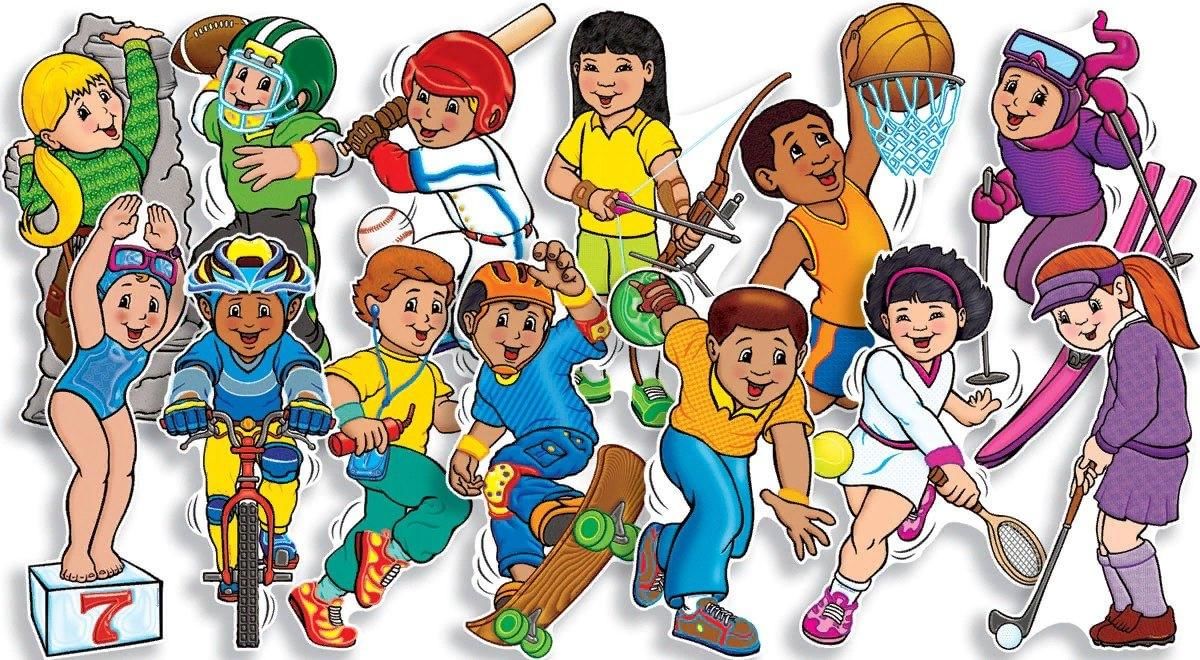 Сводный реестр действующих кружков, секций, общественных объединенийна территории Краснокамского городского округаСводный реестр действующих кружков, секций, общественных объединенийна территории Краснокамского городского округаСводный реестр действующих кружков, секций, общественных объединенийна территории Краснокамского городского округаСводный реестр действующих кружков, секций, общественных объединенийна территории Краснокамского городского округаСводный реестр действующих кружков, секций, общественных объединенийна территории Краснокамского городского округа№п/пНаименование кружка, секции, объединенияграфик занятийплатно/бесплатноконтактыУЧРЕЖДЕНИЯ ОБРАЗОВАНИЯ:УЧРЕЖДЕНИЯ ОБРАЗОВАНИЯ:УЧРЕЖДЕНИЯ ОБРАЗОВАНИЯ:УЧРЕЖДЕНИЯ ОБРАЗОВАНИЯ:УЧРЕЖДЕНИЯ ОБРАЗОВАНИЯ:МАОУ «ШКОЛА - ГИМНАЗИЯ № 1»  корпус 1 г. Краснокамск, ул. Комарова, 7МАОУ «ШКОЛА - ГИМНАЗИЯ № 1»  корпус 1 г. Краснокамск, ул. Комарова, 7МАОУ «ШКОЛА - ГИМНАЗИЯ № 1»  корпус 1 г. Краснокамск, ул. Комарова, 7МАОУ «ШКОЛА - ГИМНАЗИЯ № 1»  корпус 1 г. Краснокамск, ул. Комарова, 7МАОУ «ШКОЛА - ГИМНАЗИЯ № 1»  корпус 1 г. Краснокамск, ул. Комарова, 71Школа Юного журналистачетверг 12-45бесплатноБаранова Светлана Викторовна 8 (34)273 518722ДЮПсуббота 12бесплатноИльчевская Анастасия Петровна 8 (34)273 518723ЮНАРМИЯчетверг 9-00бесплатноГуляева Людмила Витальевна 8 (34)273 518724Вязание крючкомпонедельник 12-45бесплатноПактовская Галина Станиславовна 8 (34)273 518725Школа географавторник 14-30бесплатноШилова Елена Валентиновна 8 (34)273 518726Школа обществоведасуббота 9-00бесплатноНовикова Светлана Александровна 8 (34)273 518727ТРИЗсуббота 10-00бесплатноКасаткина Надежда Геннадьевна 8 (34)273 518728Спортивный клубсуббота 11-00бесплатноОкулов Юрий Николаевич 8 (34)273 518729Спортивный клубпонедельник, пятница - 16-00бесплатноБочкарева Лариса Валентиновна 8 (34)273 5187210основы программированиясуббота 10-00бесплатноЛожкина Лариса Валентиновна 8 (34)273 5187211ШСПчетверг 15-00бесплатноДыкая Ирина Владимировна 8 (34)273 5187212Школа психолога - выбор профессиивторник, среда 15-00бесплатноДыкая Ирина Владимировна 8 (34)273 5187213Баскетболвторник, четверг 17-00бесплатноТурунцева Светлана Федоровна 8 (34)273 51872МАОУ Школа-гимназия № 1 корп.2 г. Краснокамск, ул. 50 лет Октября, 5МАОУ Школа-гимназия № 1 корп.2 г. Краснокамск, ул. 50 лет Октября, 5МАОУ Школа-гимназия № 1 корп.2 г. Краснокамск, ул. 50 лет Октября, 5МАОУ Школа-гимназия № 1 корп.2 г. Краснокамск, ул. 50 лет Октября, 5МАОУ Школа-гимназия № 1 корп.2 г. Краснокамск, ул. 50 лет Октября, 514Баскетболвторник, четверг 17-00бесплатноЕфремова Светлана Алексеевна 8 (34)273 5187215ЮИДсуббота 10-00бесплатноВоробьёва Римма Аркадьевна 8 (34)273 5187216Школа волонтёровсреда 16-00, суббота 10-00бесплатноПупкова Наталья Васильевна 8 (34)273 5187217Школа лесоведасуббота 09-00бесплатноЛарина Татьяна Юрьевна 8 (34)273 5187218ЮНАРМИЯпонедельник, среда 15-00бесплатноКлапышева Людмила Викторовна 8 (34)273 5187219Эврикапонедельник 08-00бесплатноЕфимова Наталья Юрьевна20ФУТБОЛсреда 15-00бесплатноХабибулина Динара Наилевна 8 (34)273 51872МАОУ СОШ № 2 корп.1 г. Краснокамск, ул. Коммунистическая, 16МАОУ СОШ № 2 корп.1 г. Краснокамск, ул. Коммунистическая, 16МАОУ СОШ № 2 корп.1 г. Краснокамск, ул. Коммунистическая, 16МАОУ СОШ № 2 корп.1 г. Краснокамск, ул. Коммунистическая, 16МАОУ СОШ № 2 корп.1 г. Краснокамск, ул. Коммунистическая, 1621Рукодельницасреда 15.00бесплатноМиловидова Надежда Петровна 8 (34)273 4724522Музей боевой славычетверг 16.00бесплатноЛапаева Антонина Сергеевна 8 (34)273 4724523Журналистикасуббота 13.00бесплатноПетрова Галина Михайловна 8 (34)273 4724524ОФПвторник, среда, пятница - 17.00бесплатноКропачева Натальня Нуровна, Криницын Алексей Александрович 8 25(34)273 47245 25Веселые ноткипонедельник 15.00бесплатноШ26илова Ольга Давыдовна 8 (34)273 4724526ДЮПчетверг 15.00бесплатноВоронова Светлана Александровна 8 (34)273 4724527ЮИД "Светофорик"вторник 14.30бесплатноКасимова Лола Романовна 8 (34)273 4724528Совет лидеров РДШсреда, пятница 14.40бесплатноМасленникова Светлана Вадимовна 8 (34)273 4724529Финансовая грамотностьчетверг 15.00бесплатноЛапаева Антонина Сергеевна 8 (34)273 4724530Юнармиячетверг 15.00бесплатноАксенова Элла Эдуардовна 8 (34)273 47245МАОУ СОШ №2 корп.1  г. Краснокамск, ул. Советская, 29МАОУ СОШ №2 корп.1  г. Краснокамск, ул. Советская, 29МАОУ СОШ №2 корп.1  г. Краснокамск, ул. Советская, 29МАОУ СОШ №2 корп.1  г. Краснокамск, ул. Советская, 29МАОУ СОШ №2 корп.1  г. Краснокамск, ул. Советская, 2931ДО "Патриот"вторникбесплатноШелковникова Александра Владимировна32ОФПпонедельник, среда, четвергбесплатноХасанов Ринат ШакировичМАОУ «Гимназия № 5»  г. Краснокамск, ул. Энтузиастов, 15МАОУ «Гимназия № 5»  г. Краснокамск, ул. Энтузиастов, 15МАОУ «Гимназия № 5»  г. Краснокамск, ул. Энтузиастов, 15МАОУ «Гимназия № 5»  г. Краснокамск, ул. Энтузиастов, 15МАОУ «Гимназия № 5»  г. Краснокамск, ул. Энтузиастов, 15Азбука Здоровьяпонедельник 16.40бесплатноНиколаева Виктория ВладиславовнаДекоративно-прикладное творчествосреда 13.10бесплатноЗанина Анна ИвановнаУмелые ручкичетверг 12.15бесплатноНигматуллина Ольга РинатовнаЧудеса оригамивторник 12.15бесплатноЛопатина Людмила НиколаевнаМой друг - компьютерсуббота 11.00бесплатноФокина Викория АркадьевнаПатриотсуббота 14.00бесплатноШварева Оксана ПетровнаПоем хоромчетверг 12.15 бесплатноНиколенко Ирина ВладимировнаЖивое словосреда 16.00 бесплатноЯрем Жанна КайсидиновнаТвори, выдумывай, пробуй!срреда 15.00бесплатноРепина Оксана ЮрьевнаРемесло, как искусствосреда 14.00бесплатноНаберухин Алексей МихайловичИнформатика в играх и задачахпятница 14.05 ( 5 класс) пятница 11.15 (6 класс)бесплатноИвшина Ольга МихайловнаУчимся проектироватьбесплатноМихалева Евгения АлександровнаЗанимательная математика. ТРИЗ.вторник 08.30 (5 класс) вторник 12.15 (6 класс) пятница 08.30 (8 класс)бесплатноДолгих Галина АртуровнаДоброволецпятница 15.00бесплатноЗанина Анна ИвановнаПресс – центр «PRO-нас»бесплатноБородина Марина ВасильевнаЛидерсреда 16.00бесплатноБурмасова Марина ВалерьевнаКомпромиссбесплатноЧерняк Татьяна ИгоревнаДобрые рукипятница 15.00бесплатноИвшина Ольга МихайловнаСпортивные игрысреда 15.40бесплатноЧепкасов Артем ВикторовичНастольный теннисвторник 14.00бесплатноМочалина Ольга ЛеонидовнаДружина юных пожарныхбесплатноСтариков Андрей ВладимировичЮИД в действиибесплатноСтариков Андрей ВладимировичШкола безопасностибесплатноСтариков Андрей ВладимировичЮный стрелокбесплатноСтариков Андрей ВладимировичОбщая физическая подготовкабесплатноСтариков Андрей ВладимировичБаскетболвторник, четверг, пятница 18.00 - 19.00бесплатноШварева Оксана ПетровнаСкандинавская ходьбавторник, четверг, пятница 19.00 - 20.00бесплатноШварева Оксана ПетровнаБаскетболпонедельник, среда, пятница 17.00 -18.00бесплатноЧепкасов Артем Викторовичфутболпонедельник, среда, пятница 16.00-17.00бесплатноЧепкасов Артем Викторовичволейболпонедельник, среда, пятница 17.00 - 18.00бесплатноМочалина Ольга ЛеонидовнаМАОУ «СОШ № 8» корпус 1 г. Краснокамск, ул. К.Маркса,4бМАОУ «СОШ № 8» корпус 1 г. Краснокамск, ул. К.Маркса,4бМАОУ «СОШ № 8» корпус 1 г. Краснокамск, ул. К.Маркса,4бМАОУ «СОШ № 8» корпус 1 г. Краснокамск, ул. К.Маркса,4бМАОУ «СОШ № 8» корпус 1 г. Краснокамск, ул. К.Маркса,4б"Привет, друзья"Вторник, 12.00 - 14.00БесплатноБородина Наталья Александровна, 834 (273) 4-04-64"Параллели"Суббота, 11.00-13.00БесплатноБородина Наталья Александровна, 834 (273) 4-04-64"Рисуем с любовью"Суббота,9.00-10.00БесплатноДроздова Майя Рашидовна, 834 (273) 4-04-64ЮИД "Светофор"Суббота,10.00-11.00БесплатноГуляева Ольга Анатольевна,834 (273) 4-04-64ДЮП "Агент-01"Четверг, 16.00-17.00БесплатноМизёва Валентина Дмитриевна,834 (273) 4-04-64"Детский фитнес"Понедельник, 17.00-18.00БесплатноОщепкова Марина Валерьевна,834 (273) 4-04-64"Семь нот"Суббота, 10.00- 13.00БесплатноКосивцова Ирина Викторовна,834 (273) 4-04-64РДШ "Мы вместе"Среда, 14.00 -16.00БесплатноКосивцова Ирина Викторовна,834 (273) 4-04-64"Гармония жизни"Четверг, 15.00 -17.00БесплатноРубцова Татьяна Витальевна,834 (273) 4-04-64"Юный патриот"Четверг, 14.00-16.00БесплатноВерхоланцева Ирина Ивановна, 834 (273) 4-04-64"Миллениум"Пятница,13.40 -14.20БесплатноПетрова Светлана Юрьевна,834 (273) 4-04-64"Рукавичка"Вторник, 15.00-17.00БесплатноКазанцева Ольга Владимировна,834 (273) 4-04-64"Рука помощи"Понедельник,17.00-18.00БесплатноКазанцева Ольга Владимировна,834 (273) 4-04-64"Новая волна"Среда, 15.00-17.00БесплатноДеменева Кристина Александровна,834 (273) 4-04-64"Живое слово"Понедельник, 14.00-16.00БесплатноПисарева Ольга Сергеевна,834 (273) 4-04-64"Фрегат"Понедельник,14.00- 15.00БесплатноЕлисеева Надежда Валентиновна, 834 (273) 4-04-64ШСП "Тропинка к своему Я""Понедельник, 11.00-13.00БесплатноДеменева Кристина Александровна,834 (273) 4-04-64"Юный психолог"Вторник, 13.00 -14.00БесплатноДеменева Кристина Александровна,834 (273) 4-04-64"Выбор профессии"Пятница, с 15.00 -16.00БесплатноАртемьева Марина Михайловна,834 (273) 4-04-64МАОУ «СОШ № 8»  корпус 2  г. Краснокамск, ул. К.Маркса,4дМАОУ «СОШ № 8»  корпус 2  г. Краснокамск, ул. К.Маркса,4дМАОУ «СОШ № 8»  корпус 2  г. Краснокамск, ул. К.Маркса,4дМАОУ «СОШ № 8»  корпус 2  г. Краснокамск, ул. К.Маркса,4дМАОУ «СОШ № 8»  корпус 2  г. Краснокамск, ул. К.Маркса,4д"Учимся общаться"Вторник 11.45-12.25БесплатноПотапова Ирина Владимировна"Учимся общаться"Среда 11.45-12.25БесплатноСеливанова Светлана Александровна"Учимся общаться"Пятница 11.45-12.25БесплатноТиунова Вера Викторовна"Учимся общаться"Понедельник 11.45-12.25БесплатноЧерткова Светлана Александровна"Учимся общаться"Понедельник 16.15-16.55БесплатноШестакова Наталья Михайловна"Учимся общаться"Понедельник 11.45-12.25БесплатноБатина Лидия Александровна"Учимся общаться"Понедельник 11.45-12.25БесплатноШилова Елена Александровна"Юные инспектора движения"Среда 13.35-14.15БесплатноЕресько Оксана Сергеевна"Немецкий в чемодане"Пятница 17.00-17-40БесплатноКазакова Виктория Викторовна"Добрые сердца"Пятница 13.35-14.15БесплатноБелова Ольга Вячеславовна"Юные патриоты"Пятница 12.40-13.20БесплатноМазунина Ольга Николаевна"Дружина юных пожарных"Вторник 12.40-13.20БесплатноЗавьялова Татьяна ВладимировнаМир, в котором я живу"Вторник 10.45-11.25БесплатноКоногорова Ольга Александровна"Мое будущее"Понедельник 15.25-16.05БесплатноГлухова Снежана ПавловнаРоссийское движение школьниковПонедельник 14.30-15.10БесплатноКазакова Виктория Викторовна"Мы первые" Пятница 16.00-16.40БесплатноРамстен Ольга ВладиленовнаМАОУ «СОШ № 10» корпус 1  г. Краснокамск, ул. Чапаева,35МАОУ «СОШ № 10» корпус 1  г. Краснокамск, ул. Чапаева,35МАОУ «СОШ № 10» корпус 1  г. Краснокамск, ул. Чапаева,35МАОУ «СОШ № 10» корпус 1  г. Краснокамск, ул. Чапаева,35МАОУ «СОШ № 10» корпус 1  г. Краснокамск, ул. Чапаева,35"Юные инспекторы дорог"Понедельник 14.30-15.30, Четверг 14.30-15.30БесплатноЖуравлева Дарья Васильевна, 834 (273) 4-60-48"Декоративная мастерская"Вторник 15.00-16.00, Четверг 15.00-16.00БесплатноКаменских Татьяна Ахматнуровна, 834 (273) 4-60-48"Творим добро"Понедельник 11.00-12.00, Среда 11.00-12.00БесплатноЖуравлева Дарья Васильевна, 834 (273) 4-60-48"Юные друзья пожарных"Понедельник 16.00-17.00, Среда 16.00-17.00БесплатноТрушникова Анастасия Олеговна, 834 (273) 4-60-48"Шахматы"Понедельник 16.00-17.00,Вторник 15.00-16.00,Среда 16.00-17.00, Четверг 15.00-16.00БесплатноКрючкова Елизавета Андреевна, 834 (273) 4-60-48"Мир без границ"Вторник 16.00-17.00, Четверг 16.00-17.00БесплатноУсова Мария Александровна, 834 (273) 4-60-48РДШВторник 15.00-16.00БесплатноАрабаджи Ольга Степановна, 834 (273) 4-60-48Волонтерский отряд "Пульс"Пятница 15.00-16.00БесплатноАрабаджи Ольга Степановна, 834 (273) 4-60-48ЮнармияСреда, 15.00-16.00БесплатноАрабаджи Ольга Степановна, 834 (273) 4-60-48МАОУ «СОШ № 10» корпус 1  г. Краснокамск, ул. Матросова 14БМАОУ «СОШ № 10» корпус 1  г. Краснокамск, ул. Матросова 14БМАОУ «СОШ № 10» корпус 1  г. Краснокамск, ул. Матросова 14БМАОУ «СОШ № 10» корпус 1  г. Краснокамск, ул. Матросова 14БМАОУ «СОШ № 10» корпус 1  г. Краснокамск, ул. Матросова 14БРДШпятница, 15.00-16.00бесплатноВавилина Влада Игоревна, 834(273) 5 07 26Юнармиячетверг, 13.20 - 14.00бесплатноЕниватова Наталья Семеновна, 834(273) 5 07 26ЮИДчетверг, 10.30-11.10бесплатноЕниватова Наталья Семеновна, 834(273) 5 07 26ШСПвторник, 15.00-16.00бесплатноТолстобров Денис Геннадьевич, 834(273) 5 07 26Самбопонедельник - пятница, 13.30-17.30бесплатноСтаценко Денис Константинович, 834(273) 5 07 26Дружина Юных пожарныхпонедельник, 13.30-14.10бесплатноЕниватова Наталья Семеновна, 834(273) 5 07 26Оригамисреда, 13.30-14.10бесплатноГуляева Екатерина Владимировна, 834(273) 5 07 26Занимательная математикапятница, 12.30-13.10бесплатноГуляева Екатерина Владимировна, 834(273) 5 07 26МБОУ «СОШ № 11»  п.Оверята, ул.Строителей, 5МБОУ «СОШ № 11»  п.Оверята, ул.Строителей, 5МБОУ «СОШ № 11»  п.Оверята, ул.Строителей, 5МБОУ «СОШ № 11»  п.Оверята, ул.Строителей, 5МБОУ «СОШ № 11»  п.Оверята, ул.Строителей, 5РДШ "HARMY"суббота бесплатноАндреева Надежда Константиновна, 834 (273) 9-04-31Юнармия1 раз в неделюбесплатноАзанов Андрей Валерьевич, 834 (273) 9-04-31ДОО "Спеши делать добро. Общее дело"четвергбесплатноШаповалова Елена Викторовна, 834 (273) 9-04-31"Гроза"1 раз в неделюбесплатноАзанов Андрей Валерьевич, 834 (273) 9-04-31ЮИД "Безопасная дорога"пятницабесплатноГлебова Юлия Александровна, 834 (273) 9-04-31Школьный шахматный клубсреда 14.00, четверг 13.00бесплатноАзанов Андрей Валерьевич, 834 (273) 9-04-31Дружина юных пожарныхвторникбесплатноСаламанова Ирина Сергеевна, 834 (273) 9-04-31Школьная служба примирения1 раз в месяцбесплатноЯнчук Любовь Алексеевна, 834 (273) 9-04-32МБОУ «КАШ-И»  г. Краснокамск, ул. Ленина, 16МБОУ «КАШ-И»  г. Краснокамск, ул. Ленина, 16МБОУ «КАШ-И»  г. Краснокамск, ул. Ленина, 16МБОУ «КАШ-И»  г. Краснокамск, ул. Ленина, 16МБОУ «КАШ-И»  г. Краснокамск, ул. Ленина, 16"Веселые нотки"Среда, 15.30 - 16.10бесплатно Гусева Алевтина Николаевна, 8(34273) 5- 01-36"Домашние хитрости"Вторник,15.30 - 16.10бесплатно Гусева Алевтина Николаевна, 8(34273) 5- 01-36"Занимательная математика"Среда, 14.40 - 15.20бесплатно Гусева Алевтина Николаевна, 8(34273) 5- 01-36"Радуга творчества"Четверг, 15.30 - 16.10бесплатно Гусева Алевтина Николаевна, 8(34273) 5- 01-36"Страна мастеров"Четверг, 18.20 - 19.00 (интернат)бесплатно Гусева Алевтина Николаевна, 8(34273) 5- 01-36"Сундучок идей"Четверг, 18.20 - 19.00 (интернат)бесплатноГусева Алевтина Николаевна, 8(34273) 5- 01-36"Умелые мастеровые"Среда, 14.40 - 15.20бесплатноГусева Алевтина Николаевна, 8(34273) 5- 01-36Спортивная секция "Баскетбол"Среда, 14.40 - 15.20бесплатно Гусева Алевтина Николаевна, 8(34273) 5- 01-36"Чудеса своими руками"Среда, 15.30 - 16.10бесплатноГусева Алевтина Николаевна, 8(34273) 5- 01-36МБОУ «Майская СОШ» корпус 1 г. Краснокамск, ул. Центральная, д.5МБОУ «Майская СОШ» корпус 1 г. Краснокамск, ул. Центральная, д.5МБОУ «Майская СОШ» корпус 1 г. Краснокамск, ул. Центральная, д.5МБОУ «Майская СОШ» корпус 1 г. Краснокамск, ул. Центральная, д.5МБОУ «Майская СОШ» корпус 1 г. Краснокамск, ул. Центральная, д.5Юнармейский отряд "Патриот"среда, 14.50-15.35бесплатно Треногина Ольга Сергеевна, 8(34273) 92-6-95ДЮП "Майский дозор"вторник, 16.00-16.45бесплатноТреногина Ольга Сергеевна, 8(34273) 92-6-96ОПН "Правовой патруль"среда, 14.50-15.35бесплатноТреногина Ольга Сергеевна, 8(34273) 92-6-97ЮИД "Перекресток"четверг, 14.50-15.35бесплатно Треногина Ольга Сергеевна, 8(34273) 92-6-98Совет обучающихся 5-7-х классоввторник, 13.55-14.40бесплатноТреногина Ольга Сергеевна, 8(34273) 92-6-99Совет обучающихся 8-11-х классовсреда, 14.50-15.35бесплатноТреногина Ольга Сергеевна, 8(34273) 92-6-100Семейный клуб "Затейники"четверг, 18.00-18.45бесплатно Треногина Ольга Сергеевна, 8(34273) 92-6-101Семейный клуб "КАДР: команда активных детей и родителей"вторник, 18.00-18.45бесплатноТреногина Ольга Сергеевна, 8(34273) 92-6-102МБОУ «Майская СОШ» корпус 1 г. Краснокамск, ул.Циолковского,  2МБОУ «Майская СОШ» корпус 1 г. Краснокамск, ул.Циолковского,  2МБОУ «Майская СОШ» корпус 1 г. Краснокамск, ул.Циолковского,  2МБОУ «Майская СОШ» корпус 1 г. Краснокамск, ул.Циолковского,  2МБОУ «Майская СОШ» корпус 1 г. Краснокамск, ул.Циолковского,  2Детско - родительский клуб: "Живая вода"суббота, 15.00-16.00бесплатноПопова Екатерина Юрьевна 8(34273)44 845ДЮП "Агент 01"вторник, 15.00-15.45бесплатноМубаракшина Анна Станиславовна 8(34273)44 845РДШ "Лидер"четверг, 15.00-15.45.бесплатноЛоскутова Ирина Ивановна 8(34273)44835Секция "Игровые виды спорта"среда, 14.45 - 15.30бесплатноПопова Екатерина Юрьевна 8(34273)44 845ЮИД "Дорожный патруль"понедельник, 14.30 - 15.15.бесплатноПономарева Инна Владимировна 8(34273)44835Волонтерский отряд "Альтруисты"среда, 15.00-16.00бесплатноГайсина Ольга Витальевна 8(34273)44-845МБОУ «Мысовская СОШ» с. Мысы ул. Школьная, 11МБОУ «Мысовская СОШ» с. Мысы ул. Школьная, 11МБОУ «Мысовская СОШ» с. Мысы ул. Школьная, 11МБОУ «Мысовская СОШ» с. Мысы ул. Школьная, 11МБОУ «Мысовская СОШ» с. Мысы ул. Школьная, 11Исследовательпонедельник 14,00-15,00бесплатноЛлбода Анастасия Владимировна 83427391614ЮИДвторник, четверг 13,00-14,00, 15,00-16,00бесплатноМорозова Надежда Аркадьевна 83427391614ДЮПпонедельник, среда 14,00-15,00бесплатноМорозова Надежда Аркадьевна 83427391615РДШпонедельник, пятница. 13,00-14,00бесплатноМорозова Надежда Аркадьевна 83427391616Кружок Театральныйпятница 15,00-16,00бесплатноМорозова Надежда Аркадьевна 83427391617Кружок "В гостях у сказки"суббота 13,00-14,00бесплатноЛупушор Светлана Алексеевна 83427391614Кружок "Краеведение"понедельник. 12,00-13,00бесплатноУшкова Галина Александровна 83427391614МБОУ «Черновская СОШ» с. Черная, ул. Совхозная 5аМБОУ «Черновская СОШ» с. Черная, ул. Совхозная 5аМБОУ «Черновская СОШ» с. Черная, ул. Совхозная 5аМБОУ «Черновская СОШ» с. Черная, ул. Совхозная 5аМБОУ «Черновская СОШ» с. Черная, ул. Совхозная 5аСекция "Баскетбол"понедельник- 14.10-15.10, среда - 15.25 - 16.25, четверг - 15.25-16.25бесплатноАхматханов Ильдар Рауфович, 8(34273)94 348секция "Хоккей"понедельник- 15.25-16.25, вторник - 15.25 - 16.25, пятница - 13.20-14.20бесплатноАхматханов Ильдар Рауфович, 8(34273)94 348секция "ОФП"вторник, среда, четверг - 14.10-15.10бесплатноАхматханов Ильдар Рауфович, 8(34273)94 348"Юнармия"вторник, четверг - 15.00-17.00бесплатноЧерных Ольга Валерьевна, 8(34273)94 348"Детство"понедельник, среда - 15.00-16.30бесплатноЧерных Ольга Валерьевна, 8(34273)94 348"Вселенная творчества"понедельник - 12.35 - 15.40, среда - 13.30-17.30, четверг - 14.15- 15.05бесплатноШваб Татьяна Геннадьевна, 8(34273)94 348"Программирование"понедельник- 12.40-13.25, четверг -14.20 - 15.00бесплатноКлименко Светлана Аркадьевна, 8(34273)94 348"Естествоиспытатели"среда - 14.20 -15.20бесплатноКлименко Светлана Аркадьевна, 8(34273)94 348"ЮИД"пятница - 11.45 - 12.25бесплатноБабушкина Людмила Николаевна, 8(34273)94 348"Музейное дело"четверг - 14.00-15.00бесплатноГалинова Наталья Михайловна, 8(34273)94 348"РДШ"пятница - 14.00-15.00бесплатноГалинова Наталья Михайловна, 8(34273)94 348МБОУ «Стряпунинская СОШ» с. Стряпунята, ул.Советская, 6МБОУ «Стряпунинская СОШ» с. Стряпунята, ул.Советская, 6МБОУ «Стряпунинская СОШ» с. Стряпунята, ул.Советская, 6МБОУ «Стряпунинская СОШ» с. Стряпунята, ул.Советская, 6МБОУ «Стряпунинская СОШ» с. Стряпунята, ул.Советская, 6"Совет Лидеров"Вторник, 14.00-15.00бесплатноСорокина Нина Михайловна, 97-3-94"РДШ"Среда, 14.00-15.00бесплатноСорокина Нина Михайловна, 97-3-94"Юнармия"Понедельник, 15.00-17.00бесплатноКузнецова Ольга Фёдоровна, 97-3-94"Школьная служба примирения"Четверг, 14.00-15.00бесплатноРожнева Екатерина Владимировна, 97-3-94СП Детский сад №46 г. Краснокамск, ул. Садовая 6СП Детский сад №46 г. Краснокамск, ул. Садовая 6СП Детский сад №46 г. Краснокамск, ул. Садовая 6СП Детский сад №46 г. Краснокамск, ул. Садовая 6СП Детский сад №46 г. Краснокамск, ул. Садовая 6Приключения будущих первоклассниковСреда 16.15-16.45 бесплатно  Макарова Елена Владимировна,5-07-85, Костарева Елена Андреевна, 5-07-85Логоминутки для малюткиВторник 16.15-16.45бесплатно  Лисина Елена Сергеевна, 5-07-85СП Детский сад №39 г. Краснокамск ул. Энтузиастов,9аСП Детский сад №39 г. Краснокамск ул. Энтузиастов,9аСП Детский сад №39 г. Краснокамск ул. Энтузиастов,9аСП Детский сад №39 г. Краснокамск ул. Энтузиастов,9аСП Детский сад №39 г. Краснокамск ул. Энтузиастов,9а"Баскетбарик" вторник, четверг 16.00-16.30 платно Назаренко Светлана Леонидовна, 8(34273) 4-75-21"Тико"понедельник, среда 16.00 - 16.30платно Назаренко Светлана Леонидовна, 8(34273) 4-75-22"Легоша"понедельник, среда 16.30 - 17.00платно Назаренко Светлана Леонидовна, 8(34273) 4-75-23"Ладушки"понедельник, среда 16.00-16.30платно Назаренко Светлана Леонидовна, 8(34273) 4-75-24"Ступеньки в школу"вторник, четверг 16.00-16.30платноНазаренко Светлана Леонидовна, 8(34273) 4-75-25СП Детский сад №12 г. Краснокамск, ул. Коммунальная,8СП Детский сад №12 г. Краснокамск, ул. Коммунальная,8СП Детский сад №12 г. Краснокамск, ул. Коммунальная,8СП Детский сад №12 г. Краснокамск, ул. Коммунальная,8СП Детский сад №12 г. Краснокамск, ул. Коммунальная,8"Капелька"вторник, четверг 16.00платноПопова Марина Константиновна, 8(342)7347303"Ритмика"среда 16.00платноПопова Марина Константиновна, 8(342)7347303"Фитболгимнастика"пятница 15.10платноПопова Марина Константиновна, 8(342)7347303СП Детский сад №41 г.Краснокамск, ул.Энтузиастов,21СП Детский сад №41 г.Краснокамск, ул.Энтузиастов,21СП Детский сад №41 г.Краснокамск, ул.Энтузиастов,21СП Детский сад №41 г.Краснокамск, ул.Энтузиастов,21СП Детский сад №41 г.Краснокамск, ул.Энтузиастов,21"Пластилинография"четверг 16.00платноСырвачева Екатерина Юрьевна, 8(342)7370763"Мастерок"понедельник 16.00платноСырвачева Екатерина Юрьевна, 8(342)7370764"Веселая кисточка"среда 16.00платноСырвачева Екатерина Юрьевна, 8(342)7370765СП Детский сад №44 г. Краснокамск, ул. Звездная, 3СП Детский сад №44 г. Краснокамск, ул. Звездная, 3СП Детский сад №44 г. Краснокамск, ул. Звездная, 3СП Детский сад №44 г. Краснокамск, ул. Звездная, 3СП Детский сад №44 г. Краснокамск, ул. Звездная, 3"Звонкий голосок"понедельник 16.00платноПегушина Наталья Владимировна 8(342) 73 79591"Золотой ключик"вторник 16.00платноПегушина Наталья Владимировна 8(342) 73 79591"Робототехника"понедельник, среда, четверг 16.00платноПегушина Наталья Владимировна 8(342) 73 79591"Витраж"вторник 16.00платноПегушина Наталья Владимировна 8(342) 73 79591"Аэробика"четверг 16.00платноПегушина Наталия Владимировна 8(342) 73 79591"Я творю"четверг 16.00платноПегушина Наталья Владимировна 8(342) 73 79591СП Детский сад №47 г. Краснокамск, ул. П.Морозова 4аСП Детский сад №47 г. Краснокамск, ул. П.Морозова 4аСП Детский сад №47 г. Краснокамск, ул. П.Морозова 4аСП Детский сад №47 г. Краснокамск, ул. П.Морозова 4аСП Детский сад №47 г. Краснокамск, ул. П.Морозова 4а"Волшебные комочки"среда 16:00бесплатноШумайлова Ольга Юрьевна 8(342)73 50960"Почемучки"понедельник 16:30бесплатноСлащёва Светлана Николаевна 8(342)73 50960"Бумажная фантазия"понедельник 16:00бесплатноКарпова Наталья Николаевна 8(342)73 50960"Выдумщики"пятница 16:30бесплатноБабинцева Ксения Анатольевна 8(342)73 50960" Мир сенсорики"вторник 15:30бесплатноКузнецова Анастасия Александровна 8(342)73 50960"Пластилинография"четверг 15:30бесплатноСабадаш Светлана Сергеевна 8(342)73 50960 "Путешествие в звуколандию"среда 12:00бесплатноСП Детский сад №32 пос. Оверята, ул.Комсомольская 12СП Детский сад №32 пос. Оверята, ул.Комсомольская 12СП Детский сад №32 пос. Оверята, ул.Комсомольская 12СП Детский сад №32 пос. Оверята, ул.Комсомольская 12СП Детский сад №32 пос. Оверята, ул.Комсомольская 12"Ми"Среда с 16.00 до 16.15Среда с 16.00 до 16.25Среда с 16.00 до 16.25Среда с 16.00 до 16.15Среда с 16. 00 до 16.20Среда с 16.00 до 16.25Среда с 16.00 до 16.20Среда с 16.00 до 16.15бесплатно
Акашева Надежда Даниловна, Азанова Оксана Юрьевна, 
Иванова Анастасия Николаевна, 
Филимонова Наталья Владимировна, 
Симаш Наталья Васильевна, 
Ощепкова Алефтина Афанасьевна,
Крюкова Алефтина Ивановна, 
Спирьянова Марьям Борисовна, 8 (34273) 90926СП Детский сад №43 п. Оверята. ул. Кирпичная 13аСП Детский сад №43 п. Оверята. ул. Кирпичная 13аСП Детский сад №43 п. Оверята. ул. Кирпичная 13аСП Детский сад №43 п. Оверята. ул. Кирпичная 13аСП Детский сад №43 п. Оверята. ул. Кирпичная 13а"Развивай -ка"среда 15.50-16. 20бесплатноСозонтова Светлана Ивановна , 8 34 273 91 227 «Солнышко»вторник 15.45 -16.15 бесплатноШаповалова Светлана Валерьевна , 8 34 273 91 227 "Умелые ручки"четверг 15.35 - 16.00бесплатноЛысынчук Марина Васильевна, 8 34 273 91 227"Здоровей- ка"среда 15.50 - 16.10 бесплатноСмирнова Светлана Анатольевна   8 34 273 91 227"Умелые руки"четверг 15.35 - 16.00 бесплатноКоногорова Елизавета Игоревна  8 34 273 91 227"Веселые пальчики"пятница - 15.50 - 16.00 бесплатноТупицына Наталья Витальевна, 8 34 273 91 227"Веселый оркестр"четверг 15.30 - 16.00бесплатноМунасипова Лариса Галиаскаровна 8 34 273 91 227СП Детский сад №37 с. Мысы ул. Солнечная д.2СП Детский сад №37 с. Мысы ул. Солнечная д.2СП Детский сад №37 с. Мысы ул. Солнечная д.2СП Детский сад №37 с. Мысы ул. Солнечная д.2СП Детский сад №37 с. Мысы ул. Солнечная д.2"Весёлый каблучок" вторник 16.00  бесплатноБелоногова Ольга Александровна 83427391530"Почемучки"четверг 16.00бесплатноБелоногова Ольга Александровна 83427391530СП Детский сад №29 с. Стряпунята, ул. Энтузиастов, 7аСП Детский сад №29 с. Стряпунята, ул. Энтузиастов, 7аСП Детский сад №29 с. Стряпунята, ул. Энтузиастов, 7аСП Детский сад №29 с. Стряпунята, ул. Энтузиастов, 7аСП Детский сад №29 с. Стряпунята, ул. Энтузиастов, 7а"Здоровячок Среда  16-00 бесплатноХарламова Ольга Ивановна, 9-72-61"Веселая логоритмика"Вторник  16-00 бесплатноХарламова Ольга Ивановна, 9-72-61"ТИКО-конструирование"Четверг  16-00бесплатноХарламова Ольга Ивановна, 9-72-61СП Детский сад №20 С. Чёрная, ул. Северная, д. 1СП Детский сад №20 С. Чёрная, ул. Северная, д. 1СП Детский сад №20 С. Чёрная, ул. Северная, д. 1СП Детский сад №20 С. Чёрная, ул. Северная, д. 1СП Детский сад №20 С. Чёрная, ул. Северная, д. 1"Шахматы" Среда  16-00бесплатноКалинина Ксения Львовна 94-4-54"Занимательная математика"Среда  16-00бесплатноКалинина Ксения Львовна 94-4-54"Радужная фантазия"Среда  16-00бесплатноКалинина Ксения Львовна 94-4-54"Говорящие пальчики"Среда  16-00бесплатноКалинина Ксения Львовна 94-4-54МАДОУ Детский сад №1, корпус 1 ул. Чапаева 40МАДОУ Детский сад №1, корпус 1 ул. Чапаева 40МАДОУ Детский сад №1, корпус 1 ул. Чапаева 40МАДОУ Детский сад №1, корпус 1 ул. Чапаева 40МАДОУ Детский сад №1, корпус 1 ул. Чапаева 40Грамотейка ПН,Вт,Ср,Чт 15.10ПлатноГафина С.Н. 834(273)41220БаскетболикПн Чт 15.10ПлатноГафина С.Н. 834(273)41220Детский фитнес Ср 15.10ПлатноГафина С.Н. 834(273)41220Весёлые нотки Вт Чт 15.30ПлатноГафина С.Н.834(273)41220Топушки и хлопушки"/логоритмикаПт 15.10 ПлатноГафина С.Н. 834(273)41220Игротека "Монтессори"Пн Вт Ср Чт 15.10ПлатноГафина С.Н.834(273)41220Юные исследователипн-пт  16-00бесплатноГафина С.Н. 834(273)41220Бережливая пчелкапн-пт  16-00бесплатноГафина С.Н. 834(273)41220Пальчик, ручка, язычокпн-пт  16-00бесплатноГафина С.Н. 834(273)41220Юные волшебники пн-пт  16-00бесплатноГафина С.Н.834(273)41220Студия музыки и театра СМиТпн-пт  16-00бесплатноГафина С.Н. 834(273)41220Пластилинография пн-пт  16-00бесплатноГафина С.Н.834(273)41220Красочный мирпн-пт  16-00бесплатноГафина С.Н.834(273)41220МАДОУ Детский сад №1, корпус 2 ул. Чапаева 29 аМАДОУ Детский сад №1, корпус 2 ул. Чапаева 29 аМАДОУ Детский сад №1, корпус 2 ул. Чапаева 29 аМАДОУ Детский сад №1, корпус 2 ул. Чапаева 29 аМАДОУ Детский сад №1, корпус 2 ул. Чапаева 29 аЗанимательная сенсорика пн-пт  16-00бесплатноМонастырева С.В.   834(273)48612Оригамипн-пт  16-00бесплатноМонастырева С.В.   834(273)48612Тестопластикапн-пт  16-00бесплатноМонастырева С.В.   834(273)48612Волшебный мир оригамипн-пт  16-00бесплатноМонастырева С.В.   834(273)48612Игротека Монтессори пятница 16-00 ПлатноМонастырева С.В.   834(273)48612Путешествие в Звуколандиюсреда 16-00ПлатноМонастырева С.В.   834(273)48612МАДОУ Детский сад №1, корпус 3 ул. Чапаева 49МАДОУ Детский сад №1, корпус 3 ул. Чапаева 49МАДОУ Детский сад №1, корпус 3 ул. Чапаева 49МАДОУ Детский сад №1, корпус 3 ул. Чапаева 49МАДОУ Детский сад №1, корпус 3 ул. Чапаева 49Непоседы среда 16.00 ПлатноЕгорова Е.Б. 834(273)41220Игротека Монтессорипятница 17.00ПлатноЕгорова Е.Б. 834(273)41220Узнавайка пн-пт  16-00бесплатноЕгорова Е.Б. 834(273)41220Маленький экономист пн-пт  16-00бесплатноЕгорова Е.Б. 834(273)41220Тикомастерапн-пт  16-00бесплатноЕгорова Е.Б. 834(273)41220МБДОУ "Майский", корпус №1 п. Майский, Центральная, д.7МБДОУ "Майский", корпус №1 п. Майский, Центральная, д.7МБДОУ "Майский", корпус №1 п. Майский, Центральная, д.7МБДОУ "Майский", корпус №1 п. Майский, Центральная, д.7МБДОУ "Майский", корпус №1 п. Майский, Центральная, д.7 изостудия вт, чт - 18.00ПлатноБайдина Елена Алексеевна (834273)92- 905                         Тико -мастераеженедельно 2 раза в неделюПлатноКокаровцева Людмила Николаевна (834273) 92 - 905                                       Тико - фантазерыеженедельно.2 раза в неделюПлатноМяконьких Наталья Алексеевна (834273)92-905                    Баскетбариквт.чт - 18.00 ПлатноБикчантаева Роза Хамитовна (834273)92-905                                    Букваренокпн.ср. - 18.00 платно  Гейс Евгения Вениаминовна (834273)92-905                   Эколята - лучшие друзьяежедневнобесплатноГанина Натаия Валентиновна (834273)92 - 905                           Развивандия1 раз в неделю.бесплатноСтепанова Татьяна Леонидовна (834273)92 - 905                                   Говорушечка1 раз в неделюбесплатноЕремкина Екатерина Васильевна (834273)92-903                                             Наши пальчики играют - ребятишек развивают1 раз в неделюбесплатноСтарцева Людмила Алексеевна (834273)92-905МБДОУ "Майский", корпус №2 п. Майский, Южная, д.10МБДОУ "Майский", корпус №2 п. Майский, Южная, д.10МБДОУ "Майский", корпус №2 п. Майский, Южная, д.10МБДОУ "Майский", корпус №2 п. Майский, Южная, д.10МБДОУ "Майский", корпус №2 п. Майский, Южная, д.10Пластилиновое чудоеженедельнобесплатноФедосеева Ольга Геннадьевна (834273) 92-422, ОригамиеженедельнобесплатноИванова Лариса Николаевна,Цветные ладошкиеженедельнобесплатноМосквина Венера Газизяновна  Почемучка еженедельнобесплатноФедосеева Людмила АндреевнаШкола мячаеженедельнобесплатноКаменева Татьяна ГеннадьевнаКапелькаеженедельнобесплатноШулятникова Елена ВасильевнаШахматыеженедельнобесплатноОвчинникова Вера Николаевна (834273)92-422В гостях у природыеженедельнобесплатноСивкова Екатерина Владимировна (834273)92-422МБДОУ "Майский", корпус №3 с. Усть-Сыны, Октябрьская д. 2МБДОУ "Майский", корпус №3 с. Усть-Сыны, Октябрьская д. 2МБДОУ "Майский", корпус №3 с. Усть-Сыны, Октябрьская д. 2МБДОУ "Майский", корпус №3 с. Усть-Сыны, Октябрьская д. 2МБДОУ "Майский", корпус №3 с. Усть-Сыны, Октябрьская д. 2"Ёжики"еженедельнобесплатноКнязева Елена Викторовна (834273)93-242"Город Мастеров"еженедельноплатноКнязева Елена Викторовна (834273)93-242МАДОУ Детский сад №11 г .Краснокамск, ул.Свердлова 2аМАДОУ Детский сад №11 г .Краснокамск, ул.Свердлова 2аМАДОУ Детский сад №11 г .Краснокамск, ул.Свердлова 2аМАДОУ Детский сад №11 г .Краснокамск, ул.Свердлова 2аМАДОУ Детский сад №11 г .Краснокамск, ул.Свердлова 2аВелькрошкачетвергбесплатноК.К.Ежеменская (834273)4-09-70РобоклубпятницабесплатноЛ.Л.Казаченко (834273)4-09-70Бумажная пластикасредабесплатноГ.А.Савельева (834273)4-09-70Конструкторское бюро ТИКОпонедельникбесплатноТ.В.Сутягина (834273)4-09-70Волшебные строители четвергбесплатноН.И.Коровина (834273)4-0970Мини-футболвторник, пятницаплатноД.О. Бояршинов (834273)4-09-70Карамелькипонедельник, четвергплатноЕ.Р.Шумайлова (834273)4-09-70Веселый язычоквторник, четвергплатноЕ.Е. Треногина (834273)4-09-70МАДОУ Детский сад №11 г .Краснокамск ул. 50 лет Октября 2аМАДОУ Детский сад №11 г .Краснокамск ул. 50 лет Октября 2аМАДОУ Детский сад №11 г .Краснокамск ул. 50 лет Октября 2аМАДОУ Детский сад №11 г .Краснокамск ул. 50 лет Октября 2аМАДОУ Детский сад №11 г .Краснокамск ул. 50 лет Октября 2аТИКО мастерскаясреда 15.50-16.10бесплатноЛ.З.Снигирева (834273)4-14-03Юный художникпятница 15.30-16.00бесплатноС.И.Шнейдер (83473)4-14-03
Н.М.КумариИгровая ритмикапонедельник бесплатноЕ.Н.Бухавец (834273)4-14-03Любознайкапонедельник бесплатноИ.Г.Калабина (834273)4-14-03Цветик -семицветикпятницабесплатноС.И.Шнейдер (834273)4-14-03
М.А.Вотинова (834273)4-14-03ИгралочкавторникбесплатноТ.А.Устинова (834273)4-14-03Маленькие почемучкипятница 15.30-16.00бесплатноО.В.Калугина (834273)4-14-03По дороге к азбукесреда 15.45-16.00бесплатноЛ.М.Гачегова (834273)4-14-03Волшебная страна оригамисредабесплатноН.В.Иванова (834273)4-14-03Веселое конструированиечетвергбесплатноВ.Г.Михеева (834273)4-14-03Волшебные бусинкипонедельник бесплатноС.И.Шнейдер
Т.С.Пчелинцева (834273)4-14-03Мини-футболсредаплатноЛ.И.Гартвиг (834273)4-14-03Трататушкивторник, четвергплатноД.О.Бояршинов (834273)4-14-03ЗдоровейкапонедельникплатноЮ.С.Новоселова, Т.А.Устинова (834273)4-14-03Школа дошколятчетвергплатноИ.Г.Калабина (834273)4-14-03МАДОУ Детский сад №11 г .Краснокамск , пер. Гознаковский, 5МАДОУ Детский сад №11 г .Краснокамск , пер. Гознаковский, 5МАДОУ Детский сад №11 г .Краснокамск , пер. Гознаковский, 5МАДОУ Детский сад №11 г .Краснокамск , пер. Гознаковский, 5МАДОУ Детский сад №11 г .Краснокамск , пер. Гознаковский, 5Академия вундеркиндовчетвергплатноС.И. Шнейдер (834273)4-14-03Капелькипонедельник, средаплатноЮхнина С.В. (834273)7-42-04Болтушки-топотушкипонедельник, средаплатноЮхнина С.В. (834273)7-42-04Мини-футболвторник, четвергплатноБояршинов Д.О. (834273)7-42-04ТИКО-ЛЕГО-мастерскаявторникбесплатноШнейдер С.И., Мехоношина Н.А. (834273)7-42-04АБВГДейкавторник, четвергплатноТрудинова Т.Н. (834273)7-42-04МБДОУ Детский сад "Калейдоскоп,  корп. №1 г. Краснокамск, Рождественский проезд, 5МБДОУ Детский сад "Калейдоскоп,  корп. №1 г. Краснокамск, Рождественский проезд, 5МБДОУ Детский сад "Калейдоскоп,  корп. №1 г. Краснокамск, Рождественский проезд, 5МБДОУ Детский сад "Калейдоскоп,  корп. №1 г. Краснокамск, Рождественский проезд, 5МБДОУ Детский сад "Калейдоскоп,  корп. №1 г. Краснокамск, Рождественский проезд, 5Робо-школа для дошколятПятница 15.30               платно                                                                                                                                                                                                                 Киселева Юлия Михайловна, 208-80 доб.701РобокидсПонедельник, среда 15.15             бесплатноКиселева Юлия Михайловна, 208-80 Волшебная радугаВторник 15.30                         платноКиселева Юлия Михайловна, 208-80 Разноцветные ладошкиСреда 16.00                            бесплатноКиселева Юлия Михайловна, 208-80 Детский фитнесВторник, четверг 15.30                                      платноКиселева Юлия Михайловна, 208-80 ФутболСреда 15.30                                       бесплатноКиселева Юлия Михайловна, 208-80 Физкультура нового поколенияВторник, четверг 15.15бесплатноКиселева Юлия Михайловна, 208-80 МБДОУ Детский сад "Калейдоскоп,  корп. №2 г. Краснокамск, ул. Карла Маркса,5МБДОУ Детский сад "Калейдоскоп,  корп. №2 г. Краснокамск, ул. Карла Маркса,5МБДОУ Детский сад "Калейдоскоп,  корп. №2 г. Краснокамск, ул. Карла Маркса,5МБДОУ Детский сад "Калейдоскоп,  корп. №2 г. Краснокамск, ул. Карла Маркса,5МБДОУ Детский сад "Калейдоскоп,  корп. №2 г. Краснокамск, ул. Карла Маркса,5ТехномирПонедельник 16.00                  платноКиселева Юлия Михайловна, 208-80 доб.702Удивительные блокиСреда 15.30                         бесплатноКиселева Юлия Михайловна, 208-80 ШашкиПятница 15.30                                 бесплатноКиселева Юлия Михайловна, 208-80 Волшебный сундучокВторник 15.30бесплатноКиселева Юлия Михайловна, 208-80 МБДОУ Детский сад "Калейдоскоп,  корп. №3 г.Краснокамск, ул. Карла Маркса, 2аМБДОУ Детский сад "Калейдоскоп,  корп. №3 г.Краснокамск, ул. Карла Маркса, 2аМБДОУ Детский сад "Калейдоскоп,  корп. №3 г.Краснокамск, ул. Карла Маркса, 2аМБДОУ Детский сад "Калейдоскоп,  корп. №3 г.Краснокамск, ул. Карла Маркса, 2аМБДОУ Детский сад "Калейдоскоп,  корп. №3 г.Краснокамск, ул. Карла Маркса, 2аТИКО-конструирование Среда 15.20                            платно                                                                                                                          Киселева Юлия Михайловна, 208-80 доб.703Занимательная математикаПонедельник 15.30                               бесплатноКиселева Юлия Михайловна, 208-80 Юные исследователиВторник 15.30                                   бесплатноКиселева Юлия Михайловна, 208-80 АБВГДейкаЧетверг 15.30                                     платноКиселева Юлия Михайловна, 208-80 ТеремокСреда 15.30платноКиселева Юлия Михайловна, 208-80 МАДОУ Детский сад №24  корпус 1 ул. Энтузиастов, 26аМАДОУ Детский сад №24  корпус 1 ул. Энтузиастов, 26аМАДОУ Детский сад №24  корпус 1 ул. Энтузиастов, 26аМАДОУ Детский сад №24  корпус 1 ул. Энтузиастов, 26аМАДОУ Детский сад №24  корпус 1 ул. Энтузиастов, 26а" Шашки. Шахматы"среда 15.30платноКаменских Олег Александрович"Топотушки"понедельник- четверг, 15.30платноКацюк Ольга Сергеевна, 2-08-18"Лего- Строй"среда, 15.15платноПепеляеваИ.С., 2-08-18"Буковка"понедельник, 15.30платноМожаева Н.Н, 2-08-18"Буквоежка"вторник 15.30платноЧерепанова Д. В., 2-08-18МАДОУ Детский сад №24  корпус 2 г.Краснокамск, ул. К.Маркса, 29МАДОУ Детский сад №24  корпус 2 г.Краснокамск, ул. К.Маркса, 29МАДОУ Детский сад №24  корпус 2 г.Краснокамск, ул. К.Маркса, 29МАДОУ Детский сад №24  корпус 2 г.Краснокамск, ул. К.Маркса, 29МАДОУ Детский сад №24  корпус 2 г.Краснокамск, ул. К.Маркса, 29"Мы художники"Вторник 16.00платно Золотина О. А. 2-08-28"Театральная студия"Четверг 16.00платно Филиппова Ю. В. 2-08-28"Шашки. Шахматы"Четвер 15.30платно Каменских О. А.МАДОУ Детский сад №24  корпус 3, г.Краснокамск, ул.Большевистская, 21МАДОУ Детский сад №24  корпус 3, г.Краснокамск, ул.Большевистская, 21МАДОУ Детский сад №24  корпус 3, г.Краснокамск, ул.Большевистская, 21МАДОУ Детский сад №24  корпус 3, г.Краснокамск, ул.Большевистская, 21МАДОУ Детский сад №24  корпус 3, г.Краснокамск, ул.Большевистская, 21Песочные фантазии"Четверг, 15,30платноАверина Наталья Владимировна,2-08-38"Болтушки-топотушки" Понедельник, 15.30платноШвецова Ольга Михайловна, 2-08-38"ТИКО-мастера"Среда, 15.30платноТетенова Елена Михайловна, 2-08-38"Шашки, шахматы"Вторник, 15.30платноКаменских Олег Александрович"Акварелька" Четверг,15.30платноАгеева Татьяна Павловна,2-08-38МАДОУ Детский сад №24  корпус 4, г.Краснокамск ул. К.Либкнехта, 2аМАДОУ Детский сад №24  корпус 4, г.Краснокамск ул. К.Либкнехта, 2аМАДОУ Детский сад №24  корпус 4, г.Краснокамск ул. К.Либкнехта, 2аМАДОУ Детский сад №24  корпус 4, г.Краснокамск ул. К.Либкнехта, 2аМАДОУ Детский сад №24  корпус 4, г.Краснокамск ул. К.Либкнехта, 2а"Фитбол-гимнастика"Среда 17.30платноЗарецкая С. М., 2-08-48"Песочные фантазии"четверг 15.30платноАлешина Е. С.,2-08-48МАДОУ Детский сад "Волшебная сказка" корпус 1, г.Краснокамск проспект Комсомольский, 7аМАДОУ Детский сад "Волшебная сказка" корпус 1, г.Краснокамск проспект Комсомольский, 7аМАДОУ Детский сад "Волшебная сказка" корпус 1, г.Краснокамск проспект Комсомольский, 7аМАДОУ Детский сад "Волшебная сказка" корпус 1, г.Краснокамск проспект Комсомольский, 7аМАДОУ Детский сад "Волшебная сказка" корпус 1, г.Краснокамск проспект Комсомольский, 7а"Веселая математика"понедельник 17.30-18.00платноМамонова Вероника Александровна,204-35 доб. 705"Грамотей-ка"четверг 17.30-18.00платноМамонова Вероника Александровна, "Развивашки"понедельник 17.30-18.00платноМамонова Вероника Александровна, "Мастерил-ка"пятница 17.30-18.00платноМамонова Вероника Александровна, "Конфетти"четверг 17.30-18.00платноМамонова Вероника Александровна, "Карапузы"вторник 17.30-18.00платноМамонова Вероника Александровна, "Фитнес для малышей"понедельник, 17.30-18.00платноМамонова Вероника Александровна, "Веселый мяч"вторник, 17.30-18.00платноМамонова Вероника Александровна, "Цветные ладошки"среда 17.30-18.00платноМамонова Вероника Александровна, "Теремок"пятница 17.30-18.00платноМамонова Вероника Александровна, Индивидуальные логопедические занятияпятница 17.30-18.00платноМамонова Вероника Александровна, Логомассажпятница 17.30-18.00платноМамонова Вероника Александровна, МАДОУ Детский сад "Волшебная сказка" корпус 2, г.Краснокамск ул. Большевистская, 34 аМАДОУ Детский сад "Волшебная сказка" корпус 2, г.Краснокамск ул. Большевистская, 34 аМАДОУ Детский сад "Волшебная сказка" корпус 2, г.Краснокамск ул. Большевистская, 34 аМАДОУ Детский сад "Волшебная сказка" корпус 2, г.Краснокамск ул. Большевистская, 34 аМАДОУ Детский сад "Волшебная сказка" корпус 2, г.Краснокамск ул. Большевистская, 34 а"Звукарики"понедельник,17.30-18.00платноЗавьялова Юлия Викторовна, 204-35 доб 707"Веселая аппликация"четверг, 17.30-18.00платноЗавьялова Юлия Викторовна"Скоро в школу"четверг,17.30-18.00платноЗавьялова Юлия Викторовна, "Мульти-пульти"вторник,17.30-18.00платноЗавьялова Юлия Викторовна, "Заниматика"Среда 17.30-18.00платноЗавьялова Юлия Викторовна, МАДОУ Детский сад "Волшебная сказка" корпус 3, г.Краснокамск, ул. ул. Орджоникидзе, 2аМАДОУ Детский сад "Волшебная сказка" корпус 3, г.Краснокамск, ул. ул. Орджоникидзе, 2аМАДОУ Детский сад "Волшебная сказка" корпус 3, г.Краснокамск, ул. ул. Орджоникидзе, 2аМАДОУ Детский сад "Волшебная сказка" корпус 3, г.Краснокамск, ул. ул. Орджоникидзе, 2аМАДОУ Детский сад "Волшебная сказка" корпус 3, г.Краснокамск, ул. ул. Орджоникидзе, 2а"Посчитай-ка"понедельник 15.30 - 16.30платноЗарубежная Светлана Александровна, 204 -35 доб.713"Читалочка"четверг 17.30-18.00платноЗарубежная Светлана Александровна, "Звуковые лучики"вторник 15.30 - 16.30платноЗарубежная Светлана Александровна, "Театралочка"четверг 15.30 - 16.30платноЗарубежная Светлана Александровна, "А,Б,В,Г,Дейка"среда 17.30 - 18.00платноЗарубежная Светлана Александровна, "Детский фитнес"вторник 15.00 - 16.00платноЗарубежная Светлана Александровна, "Крупинки к крупинке"вторник 17.30 -18.00платноЗарубежная Светлана Александровна, МАДОУ Детский сад "Волшебная сказка" корпус 4, г.Краснокамск, ул. ул. Калинина, 10аМАДОУ Детский сад "Волшебная сказка" корпус 4, г.Краснокамск, ул. ул. Калинина, 10аМАДОУ Детский сад "Волшебная сказка" корпус 4, г.Краснокамск, ул. ул. Калинина, 10аМАДОУ Детский сад "Волшебная сказка" корпус 4, г.Краснокамск, ул. ул. Калинина, 10аМАДОУ Детский сад "Волшебная сказка" корпус 4, г.Краснокамск, ул. ул. Калинина, 10а"Лейся, песня"среда 17.00 - 17.30платноПопова Галина Альтиновна, 204-35 доб 709"Голосок"вторник 17.00-17.30платноПопова Галина Альтиновна, 204-35 "Семицветик"среда 17.00 - 17.30платноПопова Галина Альтиновна, 204-35 " Учимся, играя"среда 17.00 - 17.30платноПопова Галина Альтиновна, 204-35 "Хочу все знать"Среда 17.00-17.30платноПопова Галина Альтиновна, 204-35 МАУДО "Центр детского творчества" г. Краснокамск,  ул. Карла Маркса, 4гМАУДО "Центр детского творчества" г. Краснокамск,  ул. Карла Маркса, 4гМАУДО "Центр детского творчества" г. Краснокамск,  ул. Карла Маркса, 4гМАУДО "Центр детского творчества" г. Краснокамск,  ул. Карла Маркса, 4гМАУДО "Центр детского творчества" г. Краснокамск,  ул. Карла Маркса, 4г"Веселая акварелька"понедельник 11:30-15:45 вторник 10:00-13:55 среда 10:30-12:10 четверг 9:30-13:55 пятница 10:00-15:45бесплатноБурмакина Ольга Константиновна, тел.4-87-50"Робототехника"понедельник 9:15-10:20 вторник 9:15-10:20 среда 9:15-10:20 четверг 9:30-10:35 пятница 9:30-10:35бесплатноЕфимова Яна Андреевна,тел.4-87-50"Умники и умницы"понедельник 9:15-13:50 вторник 9:15-13:55 среда 10:30-13:55 четверг :15-13:55 бесплатноГоничева Ирина Владимировна, тел.4-87-50"ПАнимация"понедельник 12:40-13:55 вторник 10:30-16:30 среда 10:30-13:55 четверг 10:30-16:30бесплатноПирогова Кристина Романовна, тел.4-87-50"Волшебное кружево"понедельник 11:30-14:45 вторник 10:00-13:45 среда 10:00-13:45 четверг 11:30-14:45 пятница 9:30-13:45бесплатноКузнецова Надежда Валерьевна, тел.4-87-50"ТИКО-изобретатели"понедельник 11:25-13:55 вторник 10:00-13:55 среда 11:35-12:35 четверг 11:35-13:55 пятница 10:30-12:35бесплатноЛеонова Лариса Викторовна, тел.4-87-50"ШАГ в РДШ"четверг 15:00-17:25 суббота 13:00-17:55бесплатноПетрова Галина Михайловна, тел. 4-87-50"О-о-очень умелые ручки"понедельник 10:30-13:50 вторник 10:30-13:55 среда 10:30-13:55 четверг 9:15-13:55бесплатноПозднякова Татьяна Витальевна, тел. 4-87-50"Корейский клуб"понедельник 17:30-19:05 вторник 15:40-17:15 суббота 17:50-19:25бесплатноПоляков Николай Евгеньевич, тел.4-87-50"Японский клуб"вторник 17:20-18:05 четверг 17:00-18:35 суббота 16:10-17:45бесплатноПоляков Николай Евгеньевич, тел.4-87-50"Юный биолог"вторник 14:00-15:35 четверг 18:40-20:15 суббота 14:30-16:05бесплатноПоляков Николай Евгеньевич, тел.4-87-50"Ритмика"понедельник 12:40-13:20 среда 12:40-14:00 четверг 12:00-12:45 пятница 11:20-12:05бесплатноШумайлова Екатерина Рашидовна, тел. 4-87-50"Вдохновение"понедельник 15:00-20:10 вторник 17:15-20:20 среда 15:00-20:20 четверг 17:15-20:20 пятница 17:15-20:20 суббота 11:00-15:45бесплатноШумайлова Екатерина Рашидовна, тел. 4-87-50"Шахматы"понедельник 8:50-17:00 вторник 9:45-15:10 среда 9:45-13:20 пятница 9:45-16:55 суббота 14:00-15:45бесплатноТойминцева Елена Вильгельмовна, тел.4-87-50"РИСОВАШКА"понедельник, среда 17:30-18:00платноБурмакина Ольга Константиновна, тел.4-87-50"Ступеньки к школе"среда 17:00-17:30платноГоничева Ирина Владимировна, тел.4-87-50"Правополушарное рисование"среда 15:00-16:00платноГоничева Ирина Владимировна, тел.4-87-50"Театральные ступеньки в танце"суббота 15:00-20:00платноШумайлова Екатерина Рашидовна, тел. 4-87-50"АЙТИ 1"понедельник,пятница10:30-11:30платноПирогова Кристина Романовна, тел.4-87-50"АЙТИ 2"понедельник, среда 15:30-17:00платноПирогова Кристина Романовна, тел.4-87-50"Творческая студия Scrap&Decor"вторник, четверг 14:00-14:45платноКузнецова Надежда Валерьевна, тел.4-87-50"Мастерская чудес"понедельник,четверг15:00-15:45платноЛеонова Лариса Викторовна, тел.4-87-50"ТИКО-детки"вторник, четверг 15:00-15:45платноЛеонова Лариса Викторовна, тел.4-87-50"Корейский клуб"понедельник, вторник 19:15-20:00платноПоляков Николай Евгеньевич, тел.4-87-50"Японский клуб"четверг, пятница 19:15-20:00платноПоляков Николай Евгеньевич, тел.4-87-50"РОБОТАЙМ"среда 18:00-18:45платноЕфимова Яна Андреевна, тел.4-87-50"КАЗАНШИ"суббота 18:00-18:45платноЕфимова Яна Андреевна, тел.4-87-50"Умные детки"суббота 12:00-13:45платноТойминцева Елена Вильгельмовна, тел.4-87-50Индивидуальные консультации психологапо записиплатноГоничева Ирина Владимировна, тел.4-87-50Индивидуальные занятия по математикепо записиплатноЛеонова Лариса Викторовна, тел.4-87-50Подготовка к ЕГЭ и ОГЭ (обществознание)суббота 19:15-20:00платноПоляков Николай Евгеньевич, тел.4-87-50УЧРЕЖДЕНИЯ КУЛЬТУРЫ и ИСКУССТВА:УЧРЕЖДЕНИЯ КУЛЬТУРЫ и ИСКУССТВА:УЧРЕЖДЕНИЯ КУЛЬТУРЫ и ИСКУССТВА:УЧРЕЖДЕНИЯ КУЛЬТУРЫ и ИСКУССТВА:УЧРЕЖДЕНИЯ КУЛЬТУРЫ и ИСКУССТВА:МБУК «ДК Гознака»МБУК «ДК Гознака»МБУК «ДК Гознака»МБУК «ДК Гознака»МБУК «ДК Гознака»Театр эстрадного танца «Мираж»Пон-ник, Среда, Четверг 19:45-22.00Пятница 20:00-22:15Воскр-е 11:00-14:00бесплатныйДемина Ирина ВикторовнаХореографический коллектив «Декаданс»Вторник, Среда, четверг 19:30 – 21:50Пятница 20:00 – 21.50Суббота 14:00 – 17.00бесплатныйФокина Ольга СергеевнаХореографический ансамбль «Унисон»Пон-ник 15:00 – 18.00Вторник 20:30 – 22:00Среда 15:00– 18.00Четверг 20.30 - 22.00Пятница 15.00 – 17.30Суббота 15:30 – 18:30бесплатныйБурылова Оксана Сергеевна,Танцевальный коллектив «Антре»ПН, ПТ 18:00 – 19:45ВС 17:00 – 18:45платныйДемина Ирина ВикторовнаТанцевальный коллектив «Аллегро»ПН, ЧТ 18:30 – 19.15ВС 16:00 – 16:45платныйОт 6 до 9 летДемина Ирина ВикторовнаТанцевальный коллектив «Светлячок»СР 17:00 – 18:45ПТ 16.00 – 17.45ВС 14:00 – 15:45платныйОт 3 до 5 летДемина Ирина ВикторовнаТанцевальный коллектив «новенькие»ВТ, ЧТ 17.45 – 18:30платныйОт 9 до 11 летФокина Ольга СергеевнаТанцевальный коллектив «Кнопки», подготовительная группаВТ, ЧТ 18:30 – 19:30ПТ 19:00 – 20:00платныйОт 5 до 7 летФокина Ольга СергеевнаТанцевальный коллектив «КнопкиПН, СР 19:00 – 20:30СБ 12:00 – 13:30платный От 7 до 9 летФокина Ольга СергеевнаТанцевальный коллектив «Егоза»ПН, СР, ПТ 18.00 – 19.00платныйФокина Ольга СергеевнаТанцевальный коллектив «Элегия»ВТ, ЧТ 19.00 – 20:30СБ 14:00 – 15:30платный От 12 до 14 летБурылова Оксана СергеевнаТанцевальный коллектив «Джем»ПН, СР 19.00 – 20:30СБ  12:30 – 14:00платный От 9 до 11 летБурылова Оксана СергеевнаТанцевальный коллектив      «Чупа-чупс» ВТ 16:00 – 17:30ПТ 19:00 – 20:30СБ 9:30 – 11:00платныйОт 7 до 9 летБурылова Оксана СергеевнаТанцевальный коллектив «Мармелад»ВТ, ЧТ 17.30 – 19.00СБ 11:00 – 12:30платный 7 -  8 летБурылова Оксана СергеевнаТанцевальный коллектив «Ириски» ПН, СР 18.00 – 19.00ПТ 17.30-19.00платный 6 – 7 летБурылова Оксана СергеевнаТанцевальный коллектив «Зефирки» ПН, ЧТ 18.00 – 19.00платный 6 -  7 летКарина Мария СергеевнаТанцевальный коллектив «Малышарики»ПН, ЧТ 19.00 – 20.00платный 5 -  6 летКарина Мария СергеевнаТанцевальный коллектив «Подготовишки», 1-ый год обученияВТ 18.30 – 19.30ПТ 18:00 – 19:00платный От 3 до 5 летКаринаМария СергеевнаТеатральный коллектив «Апельсин»ПН 10:30 – 12.00, 16.00–17.00ВТ 15:30 – 18.00ЧТ 16:00 – 18.00ПТ 10.00 – 11.30, 15.30 – 16.15ВС 13.00 – 15.15бесплатный От 10 до 16 летКрохина Наталья Анатольевна. профильное, высшее,3г. .Театральный коллектив «Мандаринки» малышиПН, ПТ 17:30 – 18.10платный 3+Крохина Наталья АнатольевнаТеатральный коллектив «Мандаринки» младшая гр.ЧТ 19.00 – 20.00ВС 11.30 – 12.30платныйКрохина Наталья АнатольевнаТеатральный коллектив «Мандаринки» старшая гр.ВТ, ПТ 18.30 – 19.30платныйКрохина Наталья АнатольевнаФотокружок «Миг Мира»ПН 09.00- 10.30,  19.00 - 20:00, 20.00 – 21.00СР 09.00- 10.30,  19.00 - 20:00, 20.00 – 21.00ПТ 20.00 – 22.00бесплатный От 12 до 25 летСыпачев Владимир ПетровичАнсамбль русской песни «Непоседушка»ПН 17:00 – 20:00ВТ 12:00 – 14:15СР 17:00 – 20:00ЧТ 12:00 – 14:15ПТ 17:00 – 20:00бесплатный, От 45 до 70 летДемина Вера ИвановнаЦентр эстетического развития «Лолита»ПН 13:00 – 14.00СР 13:00 – 14.00ПТ 13.00 – 14.00, 20.45–21:45СБ 18.00-20.00бесплатный От 14 до 20 летСанникова Анастасия АлександровнаКоллектив «Маленькая леди»ВТ 19.00 – 20:45СР 17.00 – 21.20ЧТ 19.00 – 20.45ПТ 19.00-20.45бесплатный От 8 до 13 летСанникова Анастасия АлександровнаКоллектив «Бэби-Микс»ПН, ЧТ, ПТ 18.00 – 19.00платный От 3 до 7 летСанникова Анастасия АлександровнаДетская студия эстрадной песни «Созвездие»ПН, ВТ, СР 17:30 – 20.30ЧТ 18:15 – 20.30ПТ 17.30 - 20.30бесплатная От 7 до 20 летМорозова Людмила ЮрьевнаДетская студия эстрадной песни «Созвездие» подготовительная ПН 16.00 – 17.15 ЧТ 17:15 – 18:00платная От 4 до 6Морозова Людмила Юрьевна, Танцевальный коллектив брейк-данс ПН, СР, ПТ 19.00-20.00бесплатно от 10 до 14 летКозырев Олег ИгоревичКоллектив ОФП КРК «Брейкерз» Пн, СР, ПТ 18.00-19.00бесплатный от 5 до 9 летКозырев Олег ИгоревичКружок оздоровительной гимнастикиВТ, ЧТ 12:00 – 13.00бесплатный от 50  летТимофееваНина АлексеевнаКружок оздоровительной гимнастики (2-ой год обучения)ВТ, ЧТ 13.00-14.00бесплатный от 50 летТимофеева Нина АлексеевнаКружок оздоровительной гимнастики (1-ый год обучения)ВТ, ЧТ 14.00 – 15.00бесплатный от 50 летТимофеева Нина АлексеевнаКоллектив «Верный друг (школа юных хэндлеров))ПН, СР, ЧТ 19:30 – 21:30платный от 10 до 14 летМоисеева Светлана АлексеевнаСемейный клуб «Аист» (Б/П)1 раз в месяц по особому случаюот 0 до 55Шилова Л.А.Клуб для пожилых людей «Ромашка» (Б/П)Каждое 2-ое и 4-ое воскресенье месяца 15:30 – 18:0050 - 75Рожнева С.И.Клуб любителей театра «Театральная мастерская» (Б/П)ПН 18.30 – 20.00ПТ 19.45 – 21.15ВС 15.30 – 17.4520-65Крохина Н.А.Музыкальный клуб «Группа «Red River Town»СБ, ВС 17.00 – 21.0025 -50Резухин А.Л.Музыкальный клуб «Вокальная группа  «Вишня» (Б/П)ВТ, ЧТ 15:00–16:0025-45Морозова Л.Ю.Камеди группа «Малинки»2 раза в месяц по особому случаю25-45Степаненко Е.А.Клуб эстетического развития «Серебро»ПН, СР, ПТ 12:00 – 13:0050- 65Санникова  А.А.МАУ «Краснокамский культурно-досуговый центр»МАУ «Краснокамский культурно-досуговый центр»МАУ «Краснокамский культурно-досуговый центр»МАУ «Краснокамский культурно-досуговый центр»МАУ «Краснокамский культурно-досуговый центр»Хореографический ансамбль «Стиль»По графикуБесплатно  Дети до 14 летН.М.Трапезниковавокально-хореографический ансамбль «Веснушки»По графикуБесплатно Дети до 14 летЕ.Г. КочневаМ.В. БуртасоваВокально-хореографический ансамбль младших школьников «Карусель»По графикуБесплатно Дети до 14 летА.Д. АксеновскихТворческое объединение «Кукляндия»По графикуБесплатно Дети до 14 летН.А. ГуменюкЖенский вокальный ансамбль «Зоренька»По графикуБесплатно Ср. возрастМ.В. БуртасоваАнсамбль «Частушечка»По графикуБесплатно ПенсионерыЛ.В. КоролеваАнсамбль народного танца «Потешки»По графикуБесплатно Дети до 14 летВ.И. БатялаШахматная школа «Гамбит»По графикуБесплатно Дети до 14 летВ.В. СосновскийДетская студия дизайна «Стильные штучки»По графикуБесплатно Дети до 14 летГарифзанова Л.В.Вокальное трио «ЮМIX»По графикуБесплатно Ср. возрастС.В. ЮшковаАктерская студия «Звезды»По графикуБесплатно Дети до летМ.Б. УсольцеваХореографический ансамбль «7art»По графикуБесплатно Дети до 14 летЕ.В. ШляпинАнсамбль «Ретро»По графикуБесплатно ПенсионерыЛ.В. КоролеваКоллектив народной песни «Богатея»По графикуБесплатно ПодросткиИ.А. ЛычагинаТеатральный коллектив «Диалог»По графикуБесплатно МолодежьЮ.О. ПоповМ.Б. УсольцеваКлуб любителей народной музыкиПо графикуБесплатно ПенсионерыЛ.В. КоролеваКлуб «Дружный двор»По графикуБесплатно дети до 14 летЮ.О. ПоповСемейный клуб «Веселый улей»По графикуБесплатно дети до 14ср. возрастЮ.Б. ГайфиеваТворческая лаборатория «Парад звезд»По графикуБесплатно Ср. возрастС.Л. МакароваЮ.Б. ГайфиеваКружок декоративно-прикладного творчества «Умелые ручки»По графикуБесплатно Дети до 14 летТимофеева Елена Леонидовна, Усть-Сыновский ДККружок декоративно-прикладного творчества «Рукодельница»По графикуБесплатно Средний возрастТимофеева Елена Леонидовна, Усть-Сыновский ДКСемейный клуб «Домовенок»По графикуБесплатно разновозрастнаяПлотникова Анастасия Сергеевна, Усть Сыновский дом культурыАнсамбль песни и танца «Оляпка»По графикуБесплатно детиКривощёкова С.В., Быкова О. Дом культуры п. МайскийТеатральный кружок «Сказка»По графикуБесплатно детиЕловикова  И.Ю. ДК п. МайскийКружок ИЗО «Диво»По графикуБесплатно детиАндреева Ю.А. ДК п. МайскийКружок ДПТ детей с ОВЗ «Я всё могу»По графикуБесплатно детиДружинин Н.М. ДК п. МайскийТанцевальный коллектив «Майский бал»По графикуБесплатно молодёжьКабанова Л.В. ДК п. МайскийСтудия «Эстрадная песня»По графикуБесплатно молодёжьГорбунов В.В. Дом культуры п. МайскийКружок эстрадного танцаПо графикуБесплатно детиДровняшина Е.И. Дом культуры п. МайскийЛюбительское объединение «Майские напевы»По графикуБесплатно пожилыеКривощёкова С.В. Дом культуры п. МайскийНародный ансамбль песни и танца «Узоры Прикамья»По графикуБесплатно взрослыеПеревозчикова Л.Л.Карамова Л.В. Дом культуры п. МайскийВокально-инструментальный ансамбль «Понедельник»По графикуБесплатно взрослыеХазиев В.Г. Дом культуры п. МайскийКлуб «Молодёжная среда»По графикуБесплатно молодёжьКонжезёрова Е.Н. Дом культуры п. МайскийКлуб «Семейная гостиная»По графикуБесплатно Взрослые, детиИванова В.В. Дом культуры п. МайскийКлуб «В гостях у сказки»По графикуБесплатно детиЕловикова И.Ю.Дом культуры п. МайскийКлуб юного артиста «Игрушки»По графикуБесплатно детиТудвасева М.В.Дом культуры п. МайскийКлуб «Ветеран»По графикуБесплатно пожилыеКонжезёрова Е.Н.Дом культуры п. МайскийТанцевальный кружок «Радость»По графикуБесплатно детиКазанцева Л.В. Стряпунинский сельский дом культурыТанцевальный кружок «Вдохновенье»По графикуБесплатно подросткиЩербакова Т.Ю. Стряпунинский сельский дом культурыКлубное формирование «Отрада»По графикуСредний возрастКузнецова О.Ф. Стряпунинский сельский дом культурыКлубное формирование «Затейники»По графикуБесплатно разновозр.Кузнецова О.Ф.Щербакова Т.Ю. Стряпунинский сельский дом культурыКлуб по интересам «ЗдоровьеПо графикуБесплатно Пожилой возрастПосягина Л.А.Ананичевский дом досугаКлуб по интересам «Умелые ручки»По графикуБесплатно детиПосягина Л.А. Ананичевский дом досугаВоенно-патриотический кружок «Гвардия»По графикуБесплатно ПодросткиБармина С.С. Оверятский дом культурыКружок «Удивительная глина»По графикуБесплатно ДетиСедельникова О.И. Оверятский дом культурыКружок прикладного творчества «Мастерята»По графикуБесплатно ДетиСубботина М.П. Оверятский дом культурыКружок изобразительного искусства «Палитра» По графикуБесплатно ДетиЛучникова К.И. Оверятский дом культурыТанцевальный кружок «Мадине»По графикуБесплатно Дети, ПодросткиАглямова А.Ф. Оверятский дом культурыТанцевальный кружок «Амали»По графикуБесплатно ДетиАглямова А.Ф. Оверятский дом культурыТанцевальный кружок «Импульс»По графикуБесплатно ДетиШилова О.Д.  Оверятский дом культурыВокальный ансамбль «Россияночка»По графикуБесплатно ПенсионерыБобров В.В.Оверятский дом культурыКружок «Умелые ладошки»По графикуБесплатно ДетиЗиятдинова Т.Ю.Черновской Дом досугаКружок «Калейдоскоп»По графикуБесплатно ДетиЗиятдинова Т.Ю. Черновской Дом досугаКлуб по интересам «Черновские мастерицы»По графикуБесплатно Разновозр.Зиятдинова Т.Ю. Черновской Дом досугаКлуб по интересам «Степ-аэробика»По графикуБесплатно Зрелый возрастГолдобина Ю.В. Черновской Дом досугаКлуб по интересам «Шахматы»По графикуБесплатно Разновозр.Софьин К.В.Черновской Дом досугаКлуб «Забавушка»По графикуБесплатно пенсионерыН.Б. КуреленкоНово-Ивановский дом досугаКлуб «Мастерицы»По графикуБесплатно Разновозр.Н.Б. КуреленкоНово-Ивановский дом досугаКружок ИЗО- «Веселая палитра»По графикуБесплатно Дети, подросткиМелузова Л.Ю.Мысовский дом культуры «Восход»Кружок прикладного творчества«Калейдоскоп»По графикуБесплатно детиЧудинов Т.Т. Мысовский дом культуры «Восход»ТВ мастерскаяПо графикуБесплатно разновозраст.Чудинов Т.Т. Мысовский дом культуры «Восход»Кружок«Мысовский родничок»По графикуБесплатно детиГорбунова Л.А. Мысовский дом культуры «Восход»Кружок «Заряница»По графикуБесплатно детиГорбунова Л.А. п. ЛасьваТеатральный Арт - кружок «Маска»По графикуБесплатно молодёжьКиршин А.О. Мысовский дом культуры «Восход»Танцевальный кружок «Радуга»По графикуБесплатно детиЗаятдинова Д.С. Мысовский дом культуры «Восход»Кружок «Волшебный мяч»По графикуБесплатно дети, подросткиКоньшин С.Ю. Мысовский дом культуры «Восход»Клуб любителей эстрадной песни «Мелодия»По графикуБесплатно взрослыеМелузова Л.Ю. Мысовский дом культуры «Восход»Спортивно-патриотический клуб«Десант»По графикуБесплатно дети, подросткиКоньшин С.Ю. Мысовский дом культуры «Восход»Клуб здоровья «Ника»По графикуБесплатно молодёжьЗартдинова Д.С. Мысовский дом культуры «Восход»Клуб  «Самбо»По графикуБесплатно детиШеина Е.М. Мысовский дом культуры «Восход»Клуб «Брэйк - Данс»По графикуБесплатно детиЧикишев Р.А. Мысовский дом культуры «Восход»Клуб «Прометей»По графикуБесплатно подростки,молодежьМелузов М.В.Усольцев И.А. Мысовский дом культуры «Восход»Клуб семейного творчества«Умелые ручки»По графикуБесплатно разновозраст.Мелузова Л.Ю. Мысовский дом культуры «Восход»МБУК " Централизованная библиотечная система г. Краснокамска"МБУК " Централизованная библиотечная система г. Краснокамска"МБУК " Централизованная библиотечная система г. Краснокамска"МБУК " Централизованная библиотечная система г. Краснокамска"МБУК " Централизованная библиотечная система г. Краснокамска"Семейный клуб «Мамы – пуговки»1 раз в неделюБесплатно семьи с детьми Бояршинова Е. Н. 8 (34273)45506 ЦДБ им. П.П. Бажова г. Краснокамск, ул. Шоссейная, д. 4Объединение «С книжкой вприпрыжку»2 раза в месяцБесплатно дошкольникиБояршинова Е. Н. 8 (34273)45506Объединение «Радостное чтение»1 раз в месяцБесплатно первоклассникиБояршинова Е. Н. 8 (34273)45506Объединение «Мир на ладошке»1 раз в месяцБесплатно второклассникиБояршинова Е. Н. 8 (34273)45506Объединение «Пермские писатели – авторы ваших книг»1 раз в месяцБесплатно третьеклассникиБояршинова Е. Н. 8 (34273)45506Объединение «Писатели нашего детства»1 раз в месяцБесплатно четвероклассникиБояршинова Е. Н. 8 (34273)45506Лузина Л.Н.Совет отцов (клуб) 1 раз в неделю Бесплатно семьи с детьмиБояршинова Е. Н. 8 (34273)45506Объединение « Программа выходного дня. Идем в библиотеку»Каждое воскресеньеБесплатно Назаренко А.А. 8 (34273)45506 ЦДБ им. П.П. Бажова г. Краснокамск, ул. Шоссейная, д. 4Кружок «Кукольный дом»Бесплатно широкие читательские кругиБрюханова Н.Н. 8 (34273)45506 ЦДБ им. П.П. Бажова г. Краснокамск, ул. Шоссейная, д. 4Клуб пожилых людей «Горница» 1 раз в кварталБесплатно старшее поколение Шарапова Т.В. (8 34 273) 4 19 43 Центральная районная библиотека, г, Краснокамск, ул. Орджоникидзе, д. 4Клуб любителей путешествий «Мир на ладони»1 раз в месяцБесплатно широкие читательские кругиАбатурова О.А. (8 34 273) 4 19 43 Центральная районная библиотека, г, Краснокамск, ул. Орджоникидзе, д. 4Объединение «Каникулы садовода»октябрь-апрель 1раз в месяцБесплатно широкие читательские круги Лейних Л.А. (8 34 273) 4 19 43Литературно-поэтическое объединение    «Откровения»1 раз в месяцширокие читательские круги Абатурова О.А. (8 34 273) 4 19 43Палкина Г.А. Центральная районная библиотека, г, Краснокамск, ул. Орджоникидзе, 4Кружок любителей русского языка                     «Грамотеи»1  раз в неделю октябрь-март шчкДекова Ю.А.Маслова А.В. (8 34 273) 4 19 41 Центральная районная библиотека, г, Краснокамск, ул. Орджоникидзе, д. 4Кружок любителей рукоделия «Рукодельница»По дополнительному графикустаршее поколение Шарапова Т.В. (8 34 273) 4 19 43 Центральная районная библиотека, г, Краснокамск, ул. Орджоникидзе, д. 4Любительское объединение    «Ребята нашего двораВторая и четвёртая среда каждого месяца,  с 15-16 часов (2 раза в месяц)Бесплатно Абатурова О.Ю. 8 (34 273)5-09-03  городская библиотека-филиал № 1 г. Краснокамск, м\р « Рейд »  ул. Советская, 22 Семейный клуб «Чибис»1 раз в месяцБесплатно Семьи с детьмиАбатурова О.Ю. 8 (34 273)5-09-03  городская библиотека-филиал № 1 г. Краснокамск, м\р « Рейд »  ул. Советская, 22Любительское объединение    «Почемучка»2 раза в месяцБесплатно 7-14 летАбатурова О.Ю. 8 (34 273)5-09-03  городская библиотека-филиал № 1 г. Краснокамск, м\р « Рейд »  ул. Советская, 22Клуб пожилых людей «Мир   наших возможностей 2 раза в месяцБесплатно старшее поколениеАбатурова О.Ю. 8 (34 273)5-09-03  городская библиотека-филиал № 1 г. Краснокамск, м\р « Рейд »  ул. Советская, 22Любительское объединение «Фантазеры»1 раз в кварталБесплатно Кобелева Е.А.  8(34 273) 5-15-21 Городская библиотека-филиал №2Краснокамск, ул.Энтузиастов,25Творческое объединение «Непоседы» 1 раз   в месяцБесплатно Брагина Н.В. 8(34 273) 5-15-21 Городская библиотека-филиал №2Краснокамск, ул.Энтузиастов,25 Любительское объединение «Литературно-музыкальное кафе «Берегиня» 1 раз в квартал Бесплатно Ежова Н.П. Городская библиотека-филиал №2Краснокамск, ул.Энтузиастов, 25Любительское объединение  «Улиткин выходной»1 раз в неделю в воскресеньеБесплатно  Кобелева Е.А. Городская библиотека-филиал №2Краснокамск, ул.Энтузиастов,25Кружок ценителей русского языка «Русский по средам» 1 раз в неделюБесплатно Бирина Г.А. Оношкина В.В. 8(34 273) 7-37-59 Городская библиотека-филиал №2Краснокамск, ул.Энтузиастов, 25Экспресс-школа «Удачный сезон»1 раз в  неделюБесплатно Лейних Л.А. 8(34 273) 7-37-59Ежова Н.П. Городская библиотека-филиал №2Краснокамск, ул.Энтузиастов, 25Семейный клуб «СССР. Семейный союз счастливого ребенка» 1 раз в  кварталБесплатно Оношкина В.В., Васильева О.Ю.Семейный клуб «Белый парус1 раз в кварталБесплатно Сибик Л.Ю. Городская библиотека-филиал  №3Краснокамск, ул. Фрунзе, д. 3а 8 (34 273) 5-05-42женский клуб «От сердца к сердцу»1 раз в месяцБесплатно Сибик Л.Ю. 8 (34 273) 5-05-42Городская библиотека-филиал  №3Краснокамск, ул. Фрунзе, д. 3а любительское объединение «Вдохновение»» 1 раз в кварталБесплатно Сибик Л.Ю городская библиотека-филиал № 4г. Краснокамск, пр. Рождественский, д. 3клуб выходного дня «Затейники»1 раз в неделю Бесплатно Ильина Е.А. (8 34 273)   7 84 13 городская библиотека-филиал № 4г. Краснокамск, пр. Рождественский, д. 3семейный клуб     «Растем вместе» 2 раза в месяц, в  летние месяцы- 1 раз в месяцБесплатно Чудинова И.А. 8 ( 34 273) 9 09 42 Оверятская библиотека, п.  Оверята, Комсомольская, д. 2кружок рукоделия «Марья-искусница»2 раза в месяц Бесплатно Чиркова Л.И. 8 34 273 91590 Мысовская сельская библиотека. с. Мысы, ул. Центральная, д.1семейный клуб «Добрый дом Ласьвенок»4 раза в месяц Бесплатно Агафонова М.В. 8 919 705 44 23 Ласьвинский отдел Мысовскойселькой библиотекиКружок рукоделия «Декор»2  раза в месяц Бесплатно младшие школьники Агафонова М.В. 8 919 705 44 23 Ласьвинский отдел Мысовской сельской библиотеки. Д. ЛасьваКружок рукоделия  «Мастерица»2  раза в месяц Бесплатно взрослые читатели Агафонова М.В. 8 919 705 44 23 Ласьвинский отдел Мысовской сельской библиотеки. Д. ЛасьваКлуб общения «Созвездие»1 раз в кварталБесплатно  старшее поколение Мехоношина Г.В. ( 8 34 273) 92 490 Майская сельская библиотека п. Майский, пер. Зеленый, д. 3Семейный клуб «Самоцветы»1 раз в месяц Бесплатно семьи с детьми Мехоношина Г.В. ( 8 34 273) 92 490 Майская сельская библиотека п. Майский, пер. Зеленый, д. 3Кружок рукоделия «Волшебный крючок»2 раз в неделю, с октября по май Бесплатно  широкие читательские круги, в том числе школьники Мехоношина Г.В.Чвилева Н.Б. ( 8 34 273) 92 490 Майская сельская библиотека п. Майский, пер. Зеленый, д. 3Изостудия     « Волшебные кисточки»( кружок)4 раза в неделю Бесплатно младшие, средние и старшие  школьникиМехоношина Г.В.Чвилева Н.Б. ( 8 34 273) 92 490 Майская сельская библиотека п. Майский, пер. Зеленый, д. 3клуб пожилых людей «Гармония»2 раза в неделюБесплатно Старшее поколениеМехоношина Г.В.Кибанова З.Р. (8 34 273)  92 490 Майская сельская библиотека п. Майский, пер. Зеленый, д. 3Любительское объединение «Добродея»1 раз в месяц Бесплатно старшее поколение Шмырина Н.М. (8 34 273 ) 97 437 Стряпунинская сельская библиотека. с. Стряпунята, ул.Советская, д. 3 аМАУ ДО «Детская школа искусств»МАУ ДО «Детская школа искусств»МАУ ДО «Детская школа искусств»МАУ ДО «Детская школа искусств»МАУ ДО «Детская школа искусств»Изостудия «Семицветик»суббота 10.00 — 12.45.платно от 3 до 9 лет8 (34 273) 4-10-60 Бушуев Владимир Геннадьевич Керамическая студия «Солоница» суббота 14.00 — 18.00.платноразновозр.8 (34 273) 4-10-60 Бушуева Татьяна Александровна Группа общего эстетического развития «Ладушки»суббота 10.30 — 14.00.платноот 4 до 7 лет8 (34 273) 4-10-60 Стефаненко Светлана СеменовнаХореографическая студия «Юла» среда, четверг 18.30 — 19.00платно8 (34 273) 4-10-60 Шилова Ольга Дмитриевна Общее музыкальное развитиепонедельник 18.30 — 20.00, вторник 18.35 — 19.40, среда 18.30 — 19.30, четверг 18.15 — 20.00, пятница 18.20 — 20.00платно8 (34 273) 9-24-73 Ткаченко Татьяна Николаевна Филиал п.Майский, ул. Центральная, 1Бальный танец «Беби»четверг 18.30 — 19.30платно8 (34 273) 9-24-73 Кабанова Любовь Викторовна п.Майский, ул. Центральная, 1МАУ ДО «Детская театральная школа»МАУ ДО «Детская театральная школа»МАУ ДО «Детская театральная школа»МАУ ДО «Детская театральная школа»МАУ ДО «Детская театральная школа»Общеразвивающая программа                                                                    «Театральные смешарики» (дети 5-ти лет)вторник                                                                                                        17:30 - 19:00платно8(34273)43362Общеразвивающая программа                                                                    «Театральные звукарики» (дети 6-ти лет)среда                                                                                                   17:30 - 19:00платно8(34273)43362МБУ «Молодежный ресурсный центр»МБУ «Молодежный ресурсный центр»МБУ «Молодежный ресурсный центр»МБУ «Молодежный ресурсный центр»МБУ «Молодежный ресурсный центр»«Лучики»СБ: 10.00-10.45, 11.00-11.45Бесплатно Николаева Ирина Львовна, КМЖ «ФАКЕЛ» г. Краснокамск, ул. Комарова, д.3«ТРИЗ» ВТ: 15.00-15.45, 16.00-16.45Бесплатно Николаева Ирина Львовна, КМЖ «ФАКЕЛ»Краснокамск, ул. Комарова, д.3)«Вместе мы сила!»ПН 17.30-18.15, СБ 11.00-11.45, 12.00-12.45Бесплатно Санникова Анастасия Александровна КМЖ «ФАКЕЛ»«Мастерилки»ПН, СР, ПТ 13.00-13.45, 14.00-14.45Бесплатно Полчихина Елена Ивановна КМЖ «ФАКЕЛ»«Наши руки не для  скуки»ПН, СР, ПТ 11.00 – 11.45, 12.00 – 12.45Бесплатно Полчихина Елена Ивановна КМЖ «ФАКЕЛ»«АРТ - фантазии»ПН, СР, ПТ 17.00-17.45, 18.00-18.45Бесплатно Полчихина Елена Ивановна КМЖ «ФАКЕЛ»«Видеостудия»ПН, СР 18.00-18.45, 19.00-19.45БесплатноЛядов Дмитрий ВладимировичКМЖ «ФАКЕЛ»«Робототехника»ПН, СР, 11.00-11.45, 12.00-12.45БесплатноТроховцев Олег АлександровичКМЖ «ФАКЕЛ»«Ритм»ПН, СР, ПТ 13.00-13.45, 14.00-14.45БесплатноВасева Ольга Валерьевна КМЖ «ФАКЕЛ»СТ «Лоллипоп»ПН, СР, ПТ15.00 – 15.45, 16.00 – 16.45БесплатноВасева Ольга Валерьевна КМЖ «ФАКЕЛ»АСТ «Танцпол»ПН, ЧТ 17.00-17.45 ; 18.00-18.45БесплатноВасева Ольга Валерьевна КМЖ «ФАКЕЛ»Бусинка за бусинкой»ВТ, ЧТ 13.00-13.45,   14.00-14.45БесплатноВасева Ольга Валерьевна КМЖ «ФАКЕЛ»«Сувенир»ВТ, ЧТ 15.00 – 15.45     16.00 – 16.45БесплатноВасева Ольга Валерьевна КМЖ «ФАКЕЛ»«КТД: как средство развития личности»СБ 13.00-13.45, 14.00-14.45БесплатноКарташова Елена Юрьевна КМЖ «ФАКЕЛ»«Доступная гитара»ЧТ 15.00 – 15.45,   16.00 – 16.45БесплатноМазунина Валентина Матвеевна КМЖ «ФАКЕЛ»«Ансамбль народных инструментов»ВТ, ЧТ, ПТ 17.00-17.45,    18.00-18.45БесплатноМазунина Валентина Матвеевна КМЖ «ФАКЕЛ»«Маленькая страна»ВТ, ЧТ, ПТ 11.00–11.45    12.00-12.45БесплатноМазунина Валентина Матвеевна КМЖ «ФАКЕЛ»Театр пластики «Пластилин»3 раза в неделюБесплатноБелослудцева Елизавета Сергеевна КМЖ «Формика» г. Краснокамск, ул. П. Морозова,2«Продвижение»ПН, СР, ПТ 16.30-17.15  18.30-19.15БесплатноБелослудцева Елизавета Сергеевна КМЖ «Формика», г. Краснокамск, ул. П. Морозова,2«Нитка с иголкой»ВТ, ЧТ 17.00-17.4517.55-18.4018.50-19.35БесплатноБелослудцева Елизавета Сергеевна КМЖ «Формика»г. Краснокамск, ул. П. Морозова,2«Креатив»ПН, СР, ПТ 18.20-19.05, 19.15-20.00БесплатноПуликова Елена Владимировна КМЖ «Формика»г. Краснокамск, ул. П.Морозова,.2«Волшебники»ПН, СР, ПТ 17.00-17.30   17.40-18.10БесплатноПуликова Елена Владимировна КМЖ «Формика»г. Краснокамск, ул. П. Морозова, д.2«Путь добра»ВТ, ЧТ 16.00-16.45   17.00-17.45БесплатноПуликова Елена Владимировна КМЖ «Формика»г. Краснокамск, ул. П. Морозова, д.2УЧРЕЖДЕНИЯ ФК И СПОРТА:УЧРЕЖДЕНИЯ ФК И СПОРТА:УЧРЕЖДЕНИЯ ФК И СПОРТА:УЧРЕЖДЕНИЯ ФК И СПОРТА:УЧРЕЖДЕНИЯ ФК И СПОРТА:Муниципальное бюджетное учреждение «Спортивная школа по плаванию «Дельфин»Чечеткин Владимир Владимировичг. Краснокамск, ул. Школьная, 12Муниципальное бюджетное учреждение «Спортивная школа по плаванию «Дельфин»Чечеткин Владимир Владимировичг. Краснокамск, ул. Школьная, 12Муниципальное бюджетное учреждение «Спортивная школа по плаванию «Дельфин»Чечеткин Владимир Владимировичг. Краснокамск, ул. Школьная, 12Муниципальное бюджетное учреждение «Спортивная школа по плаванию «Дельфин»Чечеткин Владимир Владимировичг. Краснокамск, ул. Школьная, 12Муниципальное бюджетное учреждение «Спортивная школа по плаванию «Дельфин»Чечеткин Владимир Владимировичг. Краснокамск, ул. Школьная, 12ПлаваниеВСМПн: 09.00-12.00; 17.00-19.00Вт: 09.00-12.00; 17.00-20.00Ср: 09.00-12.00; 17.00-19.00Чт: 09.00-12.00; 17.00-20.00Пт: 09.00-12.00; 17.00-19.00Вс: 09.00-12.00; 17.00-19.00Бесплатно с 19-20 летБирюкова Л.В. 7-13-07ПлаваниеССПн: 09.00-12.00; 17.00-19.00Вт: 09.00-12.00; 17.00-20.00Ср: 09.00-12.00; 17.00-19.00Чт: 09.00-12.00; 17.00-20.00Пт:09.00-12.00; 17.00-19.00Вс: 09.00-09.30; 17.00-17.30Бесплатнос 14-16 летБирюкова Л.В. 7-13-07Плавание ТГПн: 06.30-09.00Вт: 06.30-09.00Ср: 07.00-09.00Чт: 06.30-09.00Пт: 06.30-09.00Бесплатнос 9-14 летБирюкова Л.В. 7-13-07Плавание ТГПн: 15.00-17.00Вт: 15.00-17.00Ср:15.00-17.00Чт:15.00-17.00Пт: 15.00-17.00Бесплатнос 9-14 летБирюкова Л.В. 7-13-07Плавание ТГПн: 06.30-09.00Вт: 06.30-09.00Ср: 07.00-09.00Чт: 06.30-09.00Пт: 06.30-09.00Сб: 10.00-12.00Бесплатнос 9-12 летВасильева Ю.С 7-13-07Плавание ТГПн: 14.30-17.00Вт: 14.30-17.00Ср:15.00-17.00 Чт: 14.30-17.00Пт: 14.30-17.00Сб: 12.00-14.00Бесплатнос 9-12 летВасильева Ю.С 7-13-07 ПлаваниеНП 1Вт: 17.00-17.45Пт: 17.00-17.45Платнос 7-8 летВасильева Ю.С 7-13-07 ПлаваниеНП 1Вт: 17.45-18.30Пт: 17.45-18.30Платнос 7-8 летВасильева Ю.С 7-13-07ПлаваниеНП 1Пн: 17.45-18.30Чт:  17.45-18.30Платнос 7-8 летВасильева Ю.С 7-13-07ПлаваниеНП 1Ср: 17.45-18.30Сб: 09.00-09.45Платнос 8-9 летВасильева Ю.С 7-13-07ПлаваниеНП 2Пн: 17.00-17.45Чт:  17.00-17.45Платнос 8-10 летВасильева Ю.С 7-13-07ПлаваниеНП 2Ср: 17.00-17.45Сб: 08.15-09.00Платнос 8-10 летВасильева Ю.С 7-13-07Плавание НП 1Пн: 09.00-09.45Чт:  09.00-09.45 Платнос 8-9 летЛожкина Д.АПлавание НП 1Вт: 09.00-09.45Пт: 09.00-09.45Платнос 9-10 летЛожкина Д.АПлавание НП 1Ср: 09.00-09.45Сб: 09.00-09.45Платнос 8-9 летЛожкина Д.АПлавание НП 1Ср: 08.15-09.00Сб: 10.30-11.15Платнос 6 летЛожкина Д.АПлавание НП 2Пн: 09.45-10.30Чт:  09.45-10.30Платнос 8 летЛожкина Д.АПлавание НП 2Вт: 09.45-10.30Пт: 09.45-10.30Платнос 9-10 летЛожкина Д.АПлавание НП 2Ср: 09.45-10.30Сб: 09.45-10.30Платнос 8-9 летЛожкина Д.АПлаваниеСОГВт: 19.00-19.45 Чт: 19.00-19.45Платнос 11 летЛожкина Д.АПлаваниеСОГВт: 19.45-20.30 Чт: 19.45-20.30Платнос 12 -13 летЛожкина Д.АМБУ «СШ» г. КраснокамскаЛапов Александр Михайловичг. Краснокамск, ул. Карла Маркса, 4 «в»СШ п. ОверятаСП  МБУ  «СШ» г. КраснокамскаЛапов Александр Михайловичг. Краснокамск, пос. Оверята, ул. Строителей, 5МБУ «СШ» г. КраснокамскаЛапов Александр Михайловичг. Краснокамск, ул. Карла Маркса, 4 «в»СШ п. ОверятаСП  МБУ  «СШ» г. КраснокамскаЛапов Александр Михайловичг. Краснокамск, пос. Оверята, ул. Строителей, 5МБУ «СШ» г. КраснокамскаЛапов Александр Михайловичг. Краснокамск, ул. Карла Маркса, 4 «в»СШ п. ОверятаСП  МБУ  «СШ» г. КраснокамскаЛапов Александр Михайловичг. Краснокамск, пос. Оверята, ул. Строителей, 5МБУ «СШ» г. КраснокамскаЛапов Александр Михайловичг. Краснокамск, ул. Карла Маркса, 4 «в»СШ п. ОверятаСП  МБУ  «СШ» г. КраснокамскаЛапов Александр Михайловичг. Краснокамск, пос. Оверята, ул. Строителей, 5МБУ «СШ» г. КраснокамскаЛапов Александр Михайловичг. Краснокамск, ул. Карла Маркса, 4 «в»СШ п. ОверятаСП  МБУ  «СШ» г. КраснокамскаЛапов Александр Михайловичг. Краснокамск, пос. Оверята, ул. Строителей, 5БаскетболПн: 16.00-18.00; 20.00-21.30; Ср: 16.00-18.00; 20.00-21.30;Чт: 15.00-17.00; 17.00-18.00, 18.00-19.00 (офп), 19.30-21.30Пят: 16.00-18.00; 20.00-21.30; Суб: 12.00-14.00; 10.00-12.00, 08.00-10.00; 19.30-21.30; Вс: 12.00-14.00, 10.00-12.00, 08.00-10.00, 19.00-21.30бесплатно/ с 8 летПантелеев Ю.А. 4-59-12БодибилдингПн: 15.00-18.00, 18.00-21.00, Вт: 18.00-21.00, 15.00-18.00, Ср:15.00-18.00, 18.00-21.00;Чт: 18.00-21.00, 15.00-18.00Пт: 15.00-18.00,18.00-21.00Сб: 10.00 -13.00,13.00 -16.00,16.00 -18.00;бесплатно/ с 7 летДробкова М.А. 4-59-12ВолейболПн: 17.30-19.00; 19.00-21.00; 13.00-14.30, 08.00-09.30Вт: 16.30-18.30; 18.30-20.30; Ср: 17.30-19.00; 19.00-21.00, 13.00 -14.30, 08.00-09.30 Пт: 17.30-19.00, 19.00-21.00, 13.00-14.30, 08.00-09.30Вс:-08.30-10.00; 10.00-12.00бесплатно/ с 9 лет;на доп. образование с 7 летГолицина М.В. 4-59-12ВолейболВт: 15.00-17.00; 17.00-19.00Чт:  14.00-16.00; 16.00-18.00Суб. 12.30-14.30 14.30-16.30Вс:- 12.00-14.00бесплатно/ с 9 лет; на доп. образование с 7 летВеселкова Н.В. 4-59-12ВолейболПн: 16.00-18.00; 14.00-16.0009.00-11.00Ср: 16.00-18.00; 14.00-16.00; 09.00-11.00Чт:  16.00-18.00Пт: 16.00-18.00; 14.00-16.00; 09.00-11.00Суб. 09.00-11.00; 11.00-13.00бесплатно/ с 9 лет;на доп. образование с 7 летПономарева С.М. 4-59-12ПауэрлифтингПн: 09.00-11.00; 15.00-17.00; 17.00-21.00; 11.00-14.00; 17.00-20.00Вт: 17.00-21.00; 11.00-14.00; 17.00; 19.00Ср: 09.00-11.00; 15.00-17.00; 17.00-21.00; 11.00-14.00; 17.00-20.00Чт: 17.00-21.00; 11.00-14.00; 17.00-19.00Пт: 09.00-11.00; 15.00-17.00; 17.00; 21.00; 11.00-14.00; 17.00-20.00Сб: 15.00-17.00; 17.00-21.00; 11.00-13.00; 17.00-19.00бесплатно/ с 10 летИвенских А.В. 4-59-12ХоккейПн: 16.00-17.30Вт: 16.00-17.30Ср: 16.00-17.30Чт: 16.00-17.30Пт: 16.00-17.30бесплатно с 8 лет;на доп. образование с 5 летБетин А.М. 4-59-12ХоккейПн: 15.30-17.00; 08.30-10.00Вт: 15.30-17.00; 08.30-10.00Ср: 15.30-17.00; 08.30-10.00Чт: 15.30-17.00; 08.30-10.00Пт: 15.30-17.00; 08.30-10.00бесплатно с 8 лет;на доп. образование с 5 летТудвасев А.А. 4-59-12ХоккейПн: 17.15-18.15Ср: 17.15-18.45Пт: 17.15-18.45бесплатно с 8 лет; на доп. образование с 5 летПальцев А.Р. 4-59-12Настольный теннисПн: 14.45-17.00Вт: 08.45-11.00; 14.45-17.00Ср: 14.45-17.00Чт: 08.45-11.00; 14.45-17.00Пт: 14.45-17.00 Сб: 10.00-10.45; 11.00-12.30бесплатно с 6 лет  Ишмухаметова И.Р. 4-59-12Спортивный туризмПн: 17.30-19.00  Вт: 17.30-19.00 Ср: 17.30-19.00; 19.00-19.45Пт: 19.00-19.45; 17.30-19.00Сб: 13.30-15.00Вс: 13.30-15.00; 15.00-16.30бесплатно с 10 летОбухова М.П. 4-59-12БаскетболПн: 15.00-17.00;17.00-19.00Ср:15.00-17.00; 17.00-20.00Чт: - Пт: 15.00-17.00Сб: 13.00-15.00; 15.00-18.00  Бесплатно с 8 летГарифулов В.Х. 9-08-86Легкая атлетикаПн:15.00-17.00Вт: 14.30-16.30; 16.30-18.30Ср: 15.00-17.00Чт: 14.30-16.30; 16.30-18.30Пт: 14.30-16.30; 16.30-18.30Сб: 10.00-13.00; 13.00-15.00бесплатно/ с 9 летСергеев И.Р. 9-08-86Легкая атлетикаПн:18.00-20.00Вт: 18.00-20.00Ср: 18.00-20.00 Чт: 18.00-20.00Пт: 18.00-20.00Сб: 18.00-20.00 бесплатно/ с 9 летТужин К.И. 9-08-86Легкая атлетикаПн:16.00-18.00Вт: 16.00-18.00; 18.00-20.00Чт: 16.00-18.00; 18.00-20.00Пт: 16.00-18.00Сб: 12.00-15.00; 15.00-18.00бесплатно/ с 9 летАндреева Н.К. 9-08-86Спортивный туризмПн:16.00-17.30 Вт:16.00-17.30Ср:16.00-17.30Чт: 16.00-17.30 Пт: 16.30-17.30Сб: 12.00-13.30бесплатно/ с 10 летАзанов А.А. 9-08-86ФутболПн: 18.00-19.30Вт: 18.00-19.30; 19.30-21.00Ср: 18.00-19.30Чт: 18.00-19.30; 19.30-21.00Пт: 18.00-19.30; 19.30-21.00Сб: 15.30-17.00бесплатно/ с 5 летШипков Д.А. 9-08-86ЧерлидингПн: 15.30-17.00; 17.30-19.00Ср:15.30-17.00; 17.30-19.00    Пт: 15.30-17.00; 17.30-19.00Сб: 10.30-12.00бесплатно/ с 5 летСтаркова О.В. 9-08-86МАУ «СШ п. Майский»Бабкин Дмитрий ВладимировичКраснокамский городской округ, п. Майский, ул. Северная, 2МАУ «СШ п. Майский»Бабкин Дмитрий ВладимировичКраснокамский городской округ, п. Майский, ул. Северная, 2МАУ «СШ п. Майский»Бабкин Дмитрий ВладимировичКраснокамский городской округ, п. Майский, ул. Северная, 2МАУ «СШ п. Майский»Бабкин Дмитрий ВладимировичКраснокамский городской округ, п. Майский, ул. Северная, 2МАУ «СШ п. Майский»Бабкин Дмитрий ВладимировичКраснокамский городской округ, п. Майский, ул. Северная, 2Лыжные гонкиНП - 1 понедельник, среда, пятница 14.00-15.30: ТЭ - 2 (1) понедельник, среда, пятница 15.45-17.15: четверг 15.00-16.30: суббота, воскресенье 10.00-12.15  ТЭ - 2 (2) понедельник, среда, пятница17.30-19.00: четверг 16.45-18.15: суббота, воскресенье 12.30-14.45Бесплатно с 9 лет-17 летКоролева Ильмира МинкамиловнаТел. приёмная секретарь               8-34-273-9-22-77Лыжные гонкиНП - 2 (1) вторник,  четверг                                                15.30-17.45 суббота 12.30-14.45 НП – 2 (2) понедельник, среда, пятница 15.30-17.45 Бесплатно  с 9 лет-15 летКоролев Александр Александрович Тел. приёмная секретарь               8-34-273-9-22-77БоксНП - 1 вторник, четверг, суббота 15.00-16.30 НП - 2 понедельник, среда, пятница 15.00-16.30 НП - 3 понедельник, вторник, четверг, пятница,   16.45-18.15 ТЭ – 2 понедельник, вторник, четверг, пятница 18.30-20.00 среда, суббота 16.45-18.15  Бесплатно                         с 10 лет-16 летПеревощиков Илья Александрович8-34-273-9-22-77БоксНП – 2 понедельник, среда, пятница   09.30 – 11.00: НП – 3 понедельник, среда, пятница, суббота 15.00-16.30; ТЭ – 1 понедельник, среда, пятница 16.45 -18.15; вторник, четверг 15.00-16.30; ТЭ – 3 понедельник, среда, пятница 18.30-20.00; вторник, четверг, суббота  16.45 – 18.15Бесплатно                         с 10 лет-17 летВласов Александр Владимирович8-34-273-9-22-77ТхэквондоНП - 1 среда, пятница воскресенье   16.30-18.00   НП - 2 вторник, пятница, суббота 09.00-10.30;  ТЭ - 3  понедельник, вторник 16.00-18.15; среда, пятница, воскресенье 13.45-16.00;  13.00   ТЭ - 4 понедельник, вторник, среда, пятница 18.30-20.45, суббота 13.15 -15.30, воскресенье  11.00-13.15Бесплатно                              с 7 лет-18 летПлотников Михаил Сергеевич8-34-273-9-22-77БаскетболНП - 4 (мл) вторник, среда, четверг, пятница 15.00-16.30 НП – 4 (ср) понедельник 15.00-16.30; вторник, четверг, пятница 16.45-18.15   НП – 4 (ст) понедельник, среда 16.45 - 18.15; вторник, четверг  18.30 – 20.00Бесплатно                                  с 13 лет-17 летМилосердова Анастасия Николаевна8-34-273-9-22-77БаскетболНП - 1 (1) понедельник, среда, пятница 13.30 - 15.00                        НП - 1 (2) понедельник, среда, пятница 15.15 - 16.45; НП – 1 (3)  понедельник, среда, пятница  17.00 – 18.30;Бесплатно                                  с 8 лет-12 летКрылова Ольга Владимировна 8-34-273-9-22-77БаскетболНП - 1 понедельник, среда, пятница  15.00-16.30  СО  вторник, четверг, суббота 15.00-16.30Бесплатно с 8 лет-10 летБикчантаева Роза Хамитовна 8-34-273-9-22-77ФутболНП - 4 (мл) вторник, четверг 14.30-16.00       суббота, воскресенье 11.00-12.30                      НП - 4 (ст) вторник, четверг 16.15-17.45  суббота, воскресенье 13.00-14.30                           Бесплатно                            9 лет-15 лет Суслов Алексей Федорович8-34-273-9-22-77МБУ СШ "Лидер"Потапов Владимир Фёдоровичг. Краснокамск, ул. Большевистская, 56МБУ СШ "Лидер"Потапов Владимир Фёдоровичг. Краснокамск, ул. Большевистская, 56МБУ СШ "Лидер"Потапов Владимир Фёдоровичг. Краснокамск, ул. Большевистская, 56МБУ СШ "Лидер"Потапов Владимир Фёдоровичг. Краснокамск, ул. Большевистская, 56МБУ СШ "Лидер"Потапов Владимир Фёдоровичг. Краснокамск, ул. Большевистская, 56БОКСПН -Пт с  9.00-11.00; с 15.00-20.00Суб. 12.00-15.00Платно с 5 до 17 лет /бесплатно с 10 летПотапов В.Ф.Казанцев А.В.Жунева К.В.Дегтянников В.Ю.8 (34273) 7-31-42КиокусинкайПн-ПТ с 14.00-20.00Суб. 11.00-15.00Платно с 5 до 17 лет /бесплатно с 8 летАхметзянова Л.А.Шилоносов М.Н.Карманников А.С.8 (34273) 7-31-42КикбоксингПн-ПТ  с 15.00-20.00Суб. 12.00-14.00Платно с 5 до 17 лет /Бесплатно с 10 летЛисяный П.А.Денисов Н.С.8 (34273) 7-31-42МБУ СШОР по самбо и дзюдог. КраснокамскаПерчик Василий Трояновичг. Краснокамск, проспект Маяковского, 7МБУ СШОР по самбо и дзюдог. КраснокамскаПерчик Василий Трояновичг. Краснокамск, проспект Маяковского, 7МБУ СШОР по самбо и дзюдог. КраснокамскаПерчик Василий Трояновичг. Краснокамск, проспект Маяковского, 7МБУ СШОР по самбо и дзюдог. КраснокамскаПерчик Василий Трояновичг. Краснокамск, проспект Маяковского, 7МБУ СШОР по самбо и дзюдог. КраснокамскаПерчик Василий Трояновичг. Краснокамск, проспект Маяковского, 7СамбоНП 1 г.о.вторник, пятница – 15.00-17.00, 12.00-14.00суббота – 12.00-14.00НП 2 г.о.понедельник, среда, пятница -15.00-17.00. суббота 14.00-17.00ТЭ 1 г.о.понедельник, среда, четверг, суббота – 17.00-20.00ТЭ 3 г.о.понедельник, вторник, среда, четверг, пятница, суббота – 17.00-20.00бесплатно/ с 10 летСтаценко Денис Константиновичраб. 7-11-42сот. 89194435937дзюдоНП 1 г.о.вторник, четверг – 15.00-17.00,суббота – 13.00-14.00НП 2 г.о.понедельник, среда, пятница – 15.00-17.00бесплатно/ с 7 летШадрин Матвей Андреевичраб. 7-11-42сот. 89824573199самбоНП 2 г.о.понедельник, среда, пятница – 9.00-11.00, суббота – 10.00-13.00  ТЭ 1 г.о.понедельник, вторник, среда, четверг, пятница суббота – 17.00-19.00бесплатно/ с 10 летШадрин Матвей Андреевичраб. 7-11-42сот. 89824573199самбоНП 2 г.о.вторник, четверг,пятница – 15.00- 17.00 суббота – 10.00-13.00бесплатно/с 10 летПаньков Александр Владимировичраб. 7-11-42сот. 89222439438дзюдоНП 1 г.о.вторник, четверг – 9.30-11.30, пятница – 9.30-10.30бесплатно/с 7 лет Паньков Александр Владимирович . 7-11-42сот. 89222439438самбоТЭ 1 г.о. понедельник, вторник, среда, четверг, пятница – 9.00-11.00суббота 10.00-12.00ТЭ 3 г.о. понедельник, вторник, среда, четверг, пятница –  16.30-19.30суббота 10.00-13.00ССМпонедельник, вторник, среда, четверг, пятница  11.00-14.00, 19.30-21.30суббота 13.00-16.00бесплатно/с 10 летРочев Олег Александровичраб. 7-11-42сот. 89222424288дзюдоНП 3 г.о. понедельник, среда,  пятница 14.30-16.30бесплатно/ с 7 летРочев Олег Александровичраб. 7-11-42сот. 89222424288самбоТЭ 1г.о.понедельник, вторник, среда, четверг, пятница 9.00-11.00 суббота 16.30-18.30ТЭ 3 г.о.понедельник, вторник, среда, четверг, пятница, суббота с 16.30-19.30ССМпонедельник, вторник, среда, четверг, пятница с 11.00-14.00, 19.30- 21.30суббота  11.00-14.00ВСМпонедельник, вторник, четверг, пятница 11.00-14.00, 19.30-21.30среда, суббота  11.00-15.00, 19.30-21.30бесплатно/с 10 летМухаметшин Рустам Глусовичраб. 7-11-42сот 89223019115дзюдоНП 2  г о понедельник, среда, пятница с 14.30 до 16.30бесплатно/ с 7 летМухаметшин Рустам ГлусовичдзюдоНП 2 г о понедельник, среда, пятница 8.30-10.30ТЭ 1 г.о.понедельник, вторник, среда, четверг, пятница  15.00-17.00 суббота 10.00-12.00ТЭ 3 г.о.понедельник, вторник, среда, четверг, пятница  17.00-20.00 суббота 12.00-15.00бесплатно/с 7 летКостылева Наталья Геннадьевнараб 7-11-42сот 89048463814дзюдоНП-2 г.о.вторник, четверг, суббота 9.00-11.00бесплатно/с 7 летШтейников Леонид Георгиевич   (на замене)раб 7-11-42сот 89922180790(по замене)8-9824561348дзюдоНП 4 г.о.понедельник, среда, пятница 15.00- 17.00ТЭ 1 г.о.понедельник, вторник, среда, четверг, пятница 17.00-19.00 суббота12.00 до 14.00бесплатно/с 7 летПаньков Кирилл ВикторовичМБУ ФОК "Олимпийский"(стадион Россия; дом спорта)Пушкарев Юрий Викторовичг. Краснокамск, ул. Большевистская, 56МБУ ФОК "Олимпийский"(стадион Россия; дом спорта)Пушкарев Юрий Викторовичг. Краснокамск, ул. Большевистская, 56МБУ ФОК "Олимпийский"(стадион Россия; дом спорта)Пушкарев Юрий Викторовичг. Краснокамск, ул. Большевистская, 56МБУ ФОК "Олимпийский"(стадион Россия; дом спорта)Пушкарев Юрий Викторовичг. Краснокамск, ул. Большевистская, 56МБУ ФОК "Олимпийский"(стадион Россия; дом спорта)Пушкарев Юрий Викторовичг. Краснокамск, ул. Большевистская, 56БаскетболПонедельник 10.00-12.00; 16.00-18.00Среда 10.00-12.00; 16.00-18.00Четверг 10.00-12.00; 15.00-18.00Пятница 10.00-12.00; 16.00-18.00Суббота 08.00-14.00Воскресенье 08.00-14.00БесплатноДети С 6 лет до 18 летПантелеев Ю.А.Директор                                        8-34-273-72224                      Вахта                                                 8-34-273-74504   Тренер 89024731314Группа здоровья  Вторник  10.00-12.00Пятница 08.00-10.00Бесплатно Взрослые Фирсова Л.А.Вахта                                                 8-34-273-74504тренер 89194772775  Бадминтон (ОВЗ)Пн; вт; ср; пт; 12.00-16-00Сб; 18.00-20.00Вс 16.00-20.00БесплатноДети и взрослыеКаменских О.А.Директор                                        8-34-273-72224                     Вахта                                                 8-34-273-74504   Тренер 89226474959                  Тяжёлая атлетикаПн,вт.ср,чт.пт.18:00-22:00БесплатновзрослыеКраснопёров А.ВДиректор                                        8-34-273-72224                     Вахта                                                 8-34-273-74504   Тренер 89026441881                                 Тяжёлая атлетикаПн,ср,пт.15:00-21:00БесплатновзрослыеСайдахметов Р.КДиректор                                        8-34-273-72224                     Вахта                                                 8-34-273-74504   Тренер 89194823387                                 ВолейболПн, ср, пт18:00-22:00БесплатновзрослыеКостарева Н.ВТренер 89922231929                          ПауэрлифтингПн,вт, 11:0013:00ср,чт,пт.20:00-22:00БесплатновзрослыеИвенских А.ВТренер 89127880614                        Настольный теннисВТ.ЧТ20:00-22:00БесплатновзрослыеИшмухаметова И.РТренер 89048451733                            МБУ ФОК "Олимпийский"(игровой зал)Пушкарев Юрий Викторовичг. Краснокамск, проспект Маяковского, 7МБУ ФОК "Олимпийский"(игровой зал)Пушкарев Юрий Викторовичг. Краснокамск, проспект Маяковского, 7МБУ ФОК "Олимпийский"(игровой зал)Пушкарев Юрий Викторовичг. Краснокамск, проспект Маяковского, 7МБУ ФОК "Олимпийский"(игровой зал)Пушкарев Юрий Викторовичг. Краснокамск, проспект Маяковского, 7МБУ ФОК "Олимпийский"(игровой зал)Пушкарев Юрий Викторовичг. Краснокамск, проспект Маяковского, 7ФутболПН,ВТ,СР,ЧТ,ПТ,ВСБесплатно подростки2008,2007,2006г.р.Ермаков В.ЮТренер 89026309144ФутболПН,ВТ,СР,ЧТ,ПТ,ВСБесплатноДети 2012,2011,2010,2009г.рЗырянов А.А89504417900ФутболПН,ВТ,СР,ЧТ,ПТ,ВСБесплатноДети 2013г.р., юноши 2005,2004г.р.Вурганов В.В.89824574970ФутболПн,Ср, Пт.13.30-14.30БесплатноДети 2014г.р.Пушкарёв И.Ю.89679050363ФутболВТ.,ЧТ17.30-18.30ПлатноДети 2015г.р. и младшеПушкарёв И.Ю.89679050363МБУ ФОК "Олимпийский" (стадион Россия)Пушкарев Юрий Викторовичг. Краснокамск, ул. Большевистская, 56МБУ ФОК "Олимпийский" (стадион Россия)Пушкарев Юрий Викторовичг. Краснокамск, ул. Большевистская, 56МБУ ФОК "Олимпийский" (стадион Россия)Пушкарев Юрий Викторовичг. Краснокамск, ул. Большевистская, 56МБУ ФОК "Олимпийский" (стадион Россия)Пушкарев Юрий Викторовичг. Краснокамск, ул. Большевистская, 56МБУ ФОК "Олимпийский" (стадион Россия)Пушкарев Юрий Викторовичг. Краснокамск, ул. Большевистская, 56Лыжные гонкиВт,Ср,Чт,Пт.09.00-10.3015.00-16.30Бесплатно взрослыеЛапин Семён ВладимировичДиректор                                        8-34-273-72224Тренер 89082553254                      МБУ ФОК "Олимпийский"(с/п ФОК «Северокамск»)Пушкарев Юрий ВикторовичКраснокамский городской округ, см. Стряпунята, ул. Советская, 6МБУ ФОК "Олимпийский"(с/п ФОК «Северокамск»)Пушкарев Юрий ВикторовичКраснокамский городской округ, см. Стряпунята, ул. Советская, 6МБУ ФОК "Олимпийский"(с/п ФОК «Северокамск»)Пушкарев Юрий ВикторовичКраснокамский городской округ, см. Стряпунята, ул. Советская, 6МБУ ФОК "Олимпийский"(с/п ФОК «Северокамск»)Пушкарев Юрий ВикторовичКраснокамский городской округ, см. Стряпунята, ул. Советская, 6МБУ ФОК "Олимпийский"(с/п ФОК «Северокамск»)Пушкарев Юрий ВикторовичКраснокамский городской округ, см. Стряпунята, ул. Советская, 6Тяжёлая атлетикаПН,СР,ПТ,ВСБесплатноВсе желающиеМолодцов Денис ВячеславовичДиректор                                        8-34-273-72224Тренер 898246597966                      Настольный теннисВТ,ЧТ,СББесплатноВсе желающиеМажирин Алексей НиколаевичДиректор                                        8-34-273-72224Тренер 898246597966                      